Historiek van de revisiesDeelnemers:Tim BurkeAanverwante documentenInhoudsopgave1	Doel van het document	52	Afkortingen	53	Overzicht van de dienst	53.1	Context	53.2	Globaal overzicht van de uitgewisselde gegevens	63.2.1	Business-sleutel	63.2.2	Entiteiten	63.2.3	Relatie tussen de gegevens	73.3	Algemeen verloop	83.3.1	Collaboratiediagram	83.3.2	Activiteitendiagram	93.4	Stappen van de verwerking bij de KSZ	93.4.1	Controle van de integriteit van de berichten	103.4.2	Overzetting van legacy operaties	103.4.3	Veiligheidslogging	103.4.4	Autorisatiecontrole	103.4.5	Validatie van de zoekcriteria	103.4.6	Integratiecontrole	103.4.7	Controle van het INSZ	114	Protocol van de dienst	125	Beschrijving van de uitgewisselde berichten	135.1	Gemeenschappelijk gedeelte van de verschillende acties	135.1.1	Elementen in vragen	135.1.1.1	Identificatie van de KSZ [informationCBSS]	135.1.1.2	Identificatie van de klant [informationCustomer]	135.1.1.3	Wettelijke context van de oproep [legalContext]	145.1.2	Elementen in antwoorden	145.1.2.1	Status van het antwoord [status]	145.1.2.2	INSZ met ‘geannuleerde’ of ‘vervangen door’ status [ssin]	155.1.2.3	validityPeriod	165.1.2.4	validity	165.1.2.5	exOfficioExecutions	175.1.2.6	denominations	185.1.2.7	addresses	195.1.2.8	addressDetails	205.1.2.9	functions	245.2	consultEntity	275.2.1	Vraag	275.2.1.1	cbeConsultCriteria	295.2.1.2	entitySearchCriteria	345.2.2	Antwoord	365.2.2.1	businessUnitList	375.2.2.2	enterpriseList	385.2.2.3	entityCommonInfo	505.3	consultPerson	585.3.1	Vraag	585.3.1.1	personCriteria	595.3.1.2	personFilter	605.3.2	Antwoord	615.3.2.1	persons	615.4	consultPersonListFunctions	645.4.1	Vraag	645.4.1.1	functionsCriteria	655.4.2	Antwoord	665.4.2.1	personFunctions	665.5	Fault	686	Gemachtigde operaties & filters	696.1	Toegang tot operaties	696.2	Filters	697	Status en return codes	697.1	Business codes voor de status van KSZ antwoorden	697.2	Business codes voor de status van KBO antwoorden	697.3	Technisch (SOAPFault)	708	Planning	708.1	Geschatte planning	709	Overzettting legacy operaties naar nieuwe operaties	719.1	findEnterprise	719.2	consultEnterprise	719.3	findBusinessUnit	719.4	consultBusinessUnit	719.5	consultPersonFunctions	729.6	consultEnterprisesByFounder	7210	Beschikbaarheid en performantie	7210.1	Volumes en frequentie	7210.2	Bij problemen	7311	Openstaande punten	7412	Gesloten punten	7413	Best practices	7413.1	Validatie t.o.v. WSDL	7413.2	Datumformaat	7414	Bijlagen	7414.1	Configuraties	74Doel van het documentDit document beschrijft de technische specificaties van de web service EnterpriseRegister van het SOA-platform van de KSZ.Het beschrijft de context, de gebruiksvoorwaarden, de functionaliteiten en de acties (request/vraag en antwoord) van de dienst. Voor elk type bericht worden er voorbeelden gegeven. Achteraan is een lijst van mogelijke foutcodes toegevoegd.Aan de hand van dit document zou de informaticadienst van de klant de KSZ-webservice correct moeten kunnen integreren en gebruiken.AfkortingenKSZ/BCSS: Kruispuntbank van de Sociale ZekerheidINSZ/SSIN: identificatienummer van de sociale zekerheidKBO/CBE: Kruispuntbank voor Ondernemingen/Crossroads bank for enterprisesMyDia: My Digital Inspection AssistantFOD WASO/SPF ETCS: Federale OverheidsDienst Werkgelegendheid Arbeid en Sociaal Overleg/Service public féderal Emploi, Travail et Concertation SocialeRSZ/ONSS: Rijksdienst voor Sociale Zekerheid/ Office National de Sécurité SocialeRJV/ONVA: Rijksdienst voor Jaarlijkse Vakantie/Office National Des Vacances AnnuellesRVA/ONEM: Rijksdienst Voor Arbeidsvoorziening/ Office National de l’emploiRIZIV/INAMI: Rijksinstituut voor Ziekte- en Invaliditeitsverzekering/Institut national d'assurance maladie-invaliditéRSVZ/INASTI: Rijksinstituut voor de Sociale Verzekeringen der Zelfstandigen/Institut national d'assurances sociales pour travailleurs indépendantsOverzicht van de dienstContextHet doel van deze dienst is het ophalen van wettelijke informatie bij de Kruispuntbank der Ondernemingen (KBO). Deze dienst voorziet een gegevensuitwisseling tussen de KBO, de KSZ en de cliënten, namelijk: het platform Genesis, dat 4 inspectiediensten (RJV, FOD arbeidsinspectie, RSZ en RVA inspectiediensten) bundelt, en de applicatie MyDia die gebruikt wordt door de inspecteurs van RIZIV/INAMI, RSVZ/INASTI, RVA/ONEM, RSZ/ONSS en FOD WASO/SPF ETCS gedurende veld controles.Deze dienst biedt ook een monitoringsservice aan die contact legt met FOD Economie en de huidige status van de dienst WsConsultKBO rapporteert.Deze service wordt geleverd door de KSZ, in samenwerking met de FOD Economie.De dienst gaat over van een historische specifieke dienst voor het genesis-platform naar een generieke dienst die alle partners kunnen bereiken. Om de overgang naar de nieuwe dienst te vergemakkelijken voor de partner worden de vorige operaties van de dienst (tijdelijk) nog aangeboden. (Voor een uitgebreide uitleg over de operaties van de oude dienst zie [5](p.1). De operaties aangeboden door deze dienst zijn:consultEntity:De cliënt zoekt informatie op over een entiteit (oftewel een vestigingseenheid, oftewel een onderneming) en ontvangt data afgestemd op de ingevoerde parameters afhankelijk van de individuele wensen van de cliënt. Deze operatie laat  toe om onderneming- of vestigingseenheid-gegevens van een entiteit op te zoeken aan de hand van hun KBO-nummers, of ondernemingen of vestigingseenheden op te zoeken op basis van een aantal zoekparameters.consultPerson:De cliënt zoekt informatie op over een persoon en ontvangt data afgestemd op de ingevoerde parameters afhankelijk van de individuele wensen van de cliënt. Deze operatie wordt voornamelijk gebruikt om een lijst van ondernemingen aan te vragen waarvan een persoon de oprichter is.consultPersonListFunctions:De cliënt zoekt informatie op over de functies van een persoon en ontvangt data afgestemd op de ingevoerde parameters afhankelijk van de individuele wensen van de cliënt. De ontvangen data bestaat voornamelijk uit een lijst van functies in ondernemingen uitgeoefend door de opgezochte persoon.checkHealthDe cliënt stuurt een vraag naar KSZ over de status/beschikbaarheid van de dienst WsConsultKBO bij de KBO. Afhankelijk van het antwoord of de status van KBO krijgt de cliënt een verschillend antwoord.Globaal overzicht van de uitgewisselde gegevensBusiness-sleutelIn de dienst wordt er gebruik gemaakt van de INSZ (ssin) om de functies van een persoon op te vragen en van het KBO-nummer om ondernemingen en vestigingseenheden op te vragen.EntiteitenDe opzoeking van elementen gebeurt aan de hand van entiteiten. Entiteiten worden geïdentificeerd aan de hand van cbeNumbers. Een entiteit is oftewel een Enterprise, oftewel een BusinessUnit.Het onderscheid wordt gemaakt tussen een enterprise (een onderneming) en een businessUnit (een vestigingseenheid). Een enterprise wordt geïdentificeerd aan de hand van een EnterpriseNumber, terwijl een BusinessUnit wordt geïdentificeerd aan de hand van een BusinessUnitNumber. Zowel enterpriseNumbers als BusinessUnitNumbers zijn cbeNumbers. Relatie tussen de gegevensEen INSZ wordt gebruikt om expliciet een welbepaalde persoon te definiëren. Deze wordt gebruikt bij het opzoeken van informatie over personen. Het KBO-nummer wordt gebruikt om expliciet een welbepaalde onderneming te definiëren. Deze wordt gebruikt bij het opzoeken van informatie of het identificeren van ondernemingen. Algemeen verloopCollaboratiediagram  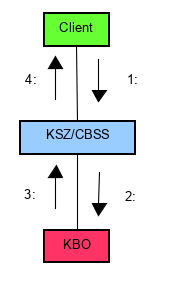 Opvraging operatieBevraging van de web service EnterpriseRegisterAntwoord KBOAntwoord gefilterde gegevensActiviteitendiagram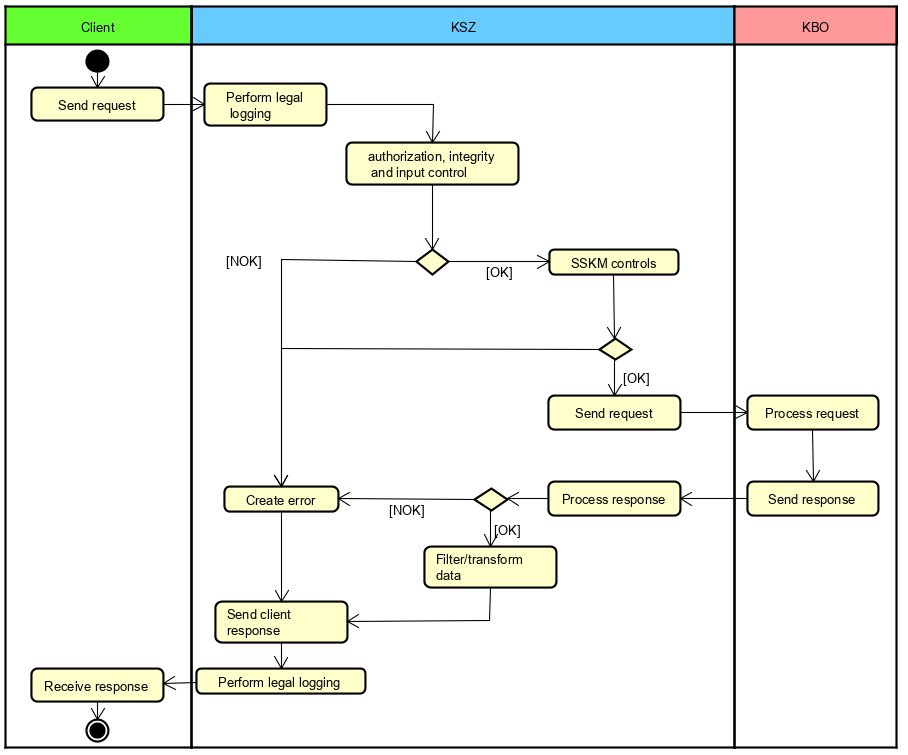 Stappen van de verwerking bij de KSZControle van de integriteit van de berichten (XSD-validatie)VeiligheidsloggingAutorisatiecontroleValidatie van de zoekcriteriaIntegratiecontroleSSKM controls (Controle van het INSZ)Controle van de integriteit van de berichtenHet betreft een klassieke validatie van het XML-bericht ten opzichte van het schema. Het betreft dus een validatie van de vereisten inzake type gegevens en structuur ervan.Overzetting van legacy operatiesVragen met de oude operaties worden intern en transparant voor de klant omgezet naar het nieuwe formaat van de drie nieuwe operaties. Bij het geven van een antwoord aan de klant worden deze opnieuw omgevormd naar het formaat dat de klant verwacht.VeiligheidsloggingOm wettelijke redenen verricht de KSZ een logging van de inkomende en uitgaande berichten om veiligheidsaudits mogelijk te maken.AutorisatiecontroleDe KSZ zal voor alle binnenkomende berichten een autorisatiecontrole uitvoeren, om zich ervan te verzekeren dat de partner toegang heeft tot de gevraagde operatie met de gegeven wettelijke context.De tabellen in Configuraties (p.70) tonen de autorisaties per operatie.Validatie van de zoekcriteriaBij de alle operaties worden er validatie uitgevoerd om de kwaliteit van de gegevens te verhogen. De exacte controles staan vermeld bij elke operatie in dit document.IntegratiecontroleAangezien de raadpleging betrekking heeft op personen en de identificatie van personen aan de hand van hun INSZ gebeurt, zal de KSZ een integratiecontrole verrichten. Deze controle gebeurt dus uitsluitend op de operaties die gebruik maken van een INSZ om personen de identificeren, namelijk consultPerson en consultPersonListFunctions.Bij een vraag met meerdere INSZ, zal elke worden gecontroleerd.Het doel van deze integratiecontrole is dubbel:1° Nagaan of de partner de persoon kent en dus gemachtigd is om de gevraagde gegevens te raadplegen.2° Nagaan of de gegevensleverancier de persoon kent. Hierdoor wordt vermeden dat de gegevensleverancier bevraagd wordt voor personen die hij niet kent.De configuratie van de integratiecontrole is beschikbaar in Configuraties(p.70).Controle van het INSZEen INSZ/ssin is ofwel geldig ofwel ongeldig, deze wordt gecontroleerd voor de operaties waar deze worden meegegeven in de vraag, namelijk consultPerson  en consultPersonListFunctions. Als het ongeldig is (probleem met de syntax en/of checksum), dan wordt het bericht verworpen door de KSZ en wordt er een foutbericht teruggestuurd naar de klant met vermelding dat het INSZ ongeldig is. Als het INSZ geldig is, dient te worden bepaald of het tot een speciale categorie behoort. Als dit niet het geval is, kan de verwerking worden voortgezet.Speciale categorieën: Onbekend INSZ: het INSZ is niet gekend in het Rijksregister of het KSZ-register. Het bericht wordt in dat geval verworpen en er wordt een foutbericht teruggestuurd naar de klant met vermelding dat het gebruikte INSZ niet gekend is.Geannuleerd INSZ: het INSZ werd geannuleerd door het Rijkregister. De verwerking wordt dan niet voortgezet en de klant krijgt in het antwoord een aanduiding dat het INSZ geannuleerd werd.Vervangen INSZ:  Blokkerend vervangen INSZ: De verwerking wordt in dit geval niet voortgezet en de klant krijgt in het antwoord een aanduiding dat het INSZ vervangen werd.Protocol van de dienstDe communicatie vindt plaats binnen een beveiligde omgeving aan de hand van SOAP-berichten.  Meer informatie over de dienstgeoriënteerde architectuur is te vinden in [4] (p.1). De partners die nog geen toegang hebben tot de SOA-infrastructuur van de KSZ vinden in [4] (p.1)een lijst van de verschillende stappen om toegang te krijgen en deze toegang te testen.Beschrijving van de uitgewisselde berichtenGemeenschappelijk gedeelte van de verschillende actiesElementen in vragenAangezien de vraag wordt overgenomen in het antwoord, komen deze elementen ook voor in het antwoord.Identificatie van de KSZ [informationCBSS]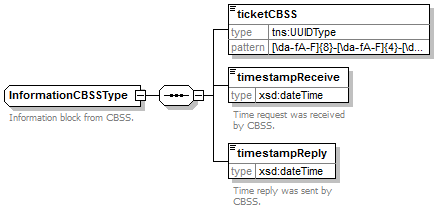 Het element informationCBSS, dat facultatief is in de request, wordt ingevuld door de KSZ en geeft informatie die nodig is voor logging en ondersteuning. Dit element dient niet ingevuld te worden door de opvragende partners en mag genegeerd worden.Identificatie van de klant [informationCustomer]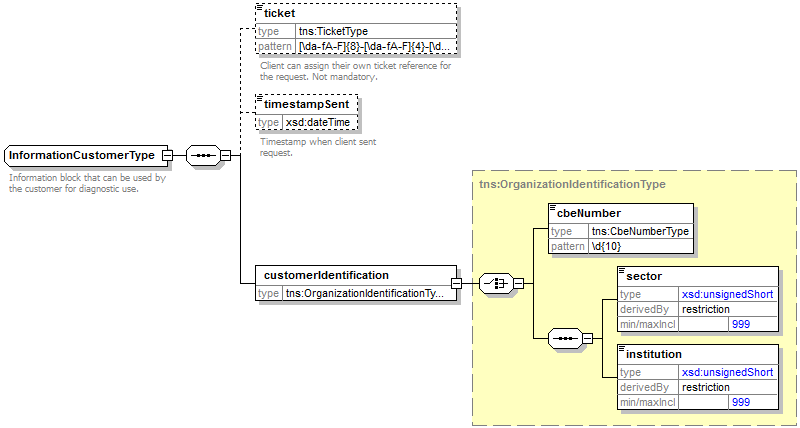 Het element informationCustomer wordt geleverd door de klant om zich te identificeren op businessniveau door zijn identificatie mee te delen hetzij op het niveau van het netwerk van de sociale zekerheid, hetzij op ondernemingsniveau. Het kan business- en tijdsreferenties omvatten.De identificatie van de instelling is gedefinieerd in een bericht: hetzij op basis van de combinatie sector / instelling voor de instellingen van sociale zekerheidhetzij op basis van het KBO-nummer voor de instellingen die geen deel uitmaken van het netwerk van de sociale zekerheid of voor de instellingen voor dewelke het KBO-nummer een toegevoegde waarde biedt ten opzichte van het gebruik van sector / instellingWettelijke context van de oproep [legalContext]Het element legalContext laat toe het wettelijke kader van de request te definiëren.Elementen in antwoordenStatus van het antwoord [status]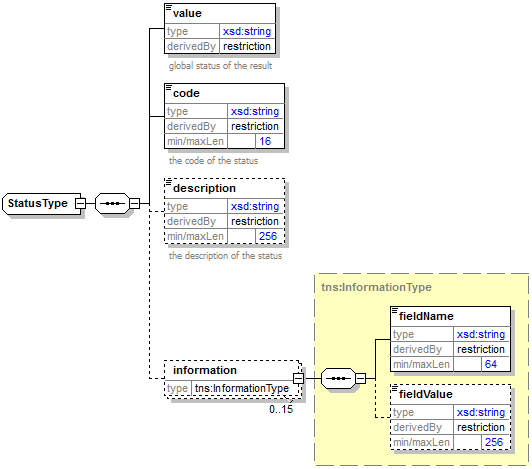 Het element status is aanwezig in elk antwoord van de KSZ en geeft de globale status van de verwerking van de request weer. Het bestaat uit de volgende elementen:value : algemene aanduiding van de status van het antwoord. 3 mogelijke waarden:code: preciezer dan het element value, dit veld bevat een businesscode (p.66) eigen aan de dienst.description: dit element geeft uitleg over de betekenis van het veld code.information: dit element wordt ingevuld wanneer verdere informatie moet worden toegevoegd aan de status om een bijkomende toelichting te krijgenINSZ met ‘geannuleerde’ of ‘vervangen door’ status [ssin][Case van een ssin met de replacedBy en canceled attributen]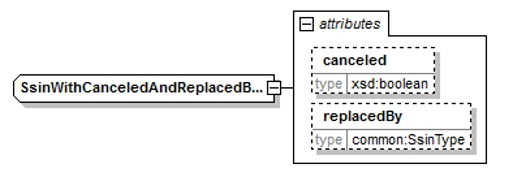 Het element ssin is aanwezig in het antwoord van de KSZ en geeft het INSZ terug waarmee de aanvraag gebeurd is samen met status informatie over dit INSZ in de attributen:validityPeriodDit blok wordt regelmatig gebruikt en teruggegeven om (geldigheid)periodes aan te duiden en te beschrijven.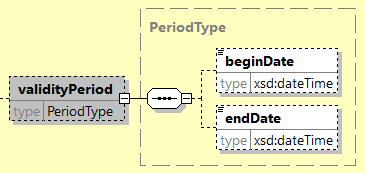 validity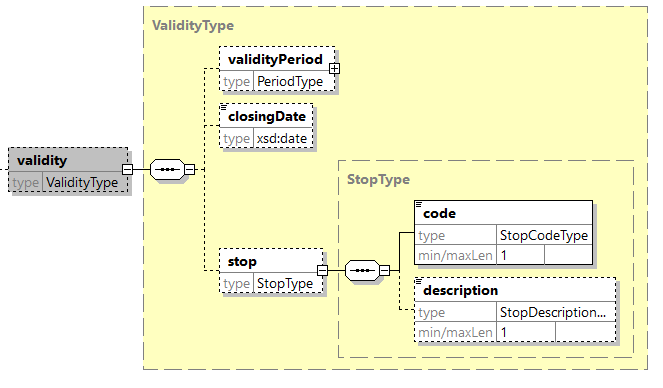 exOfficioExecutions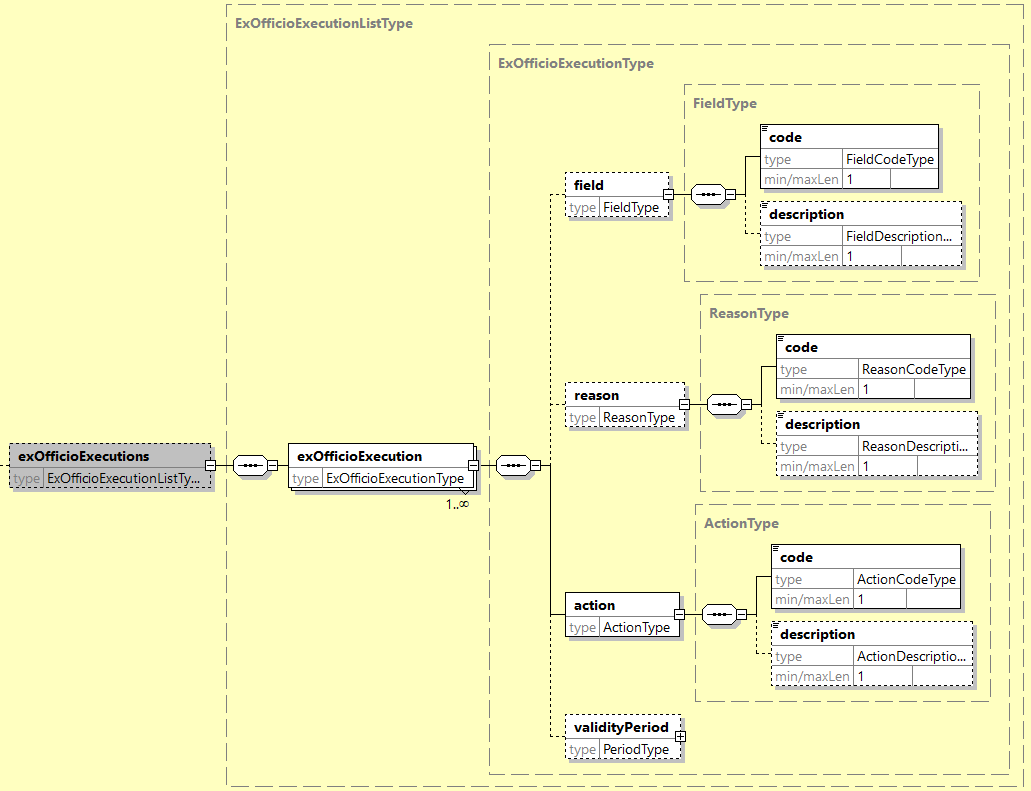 denominations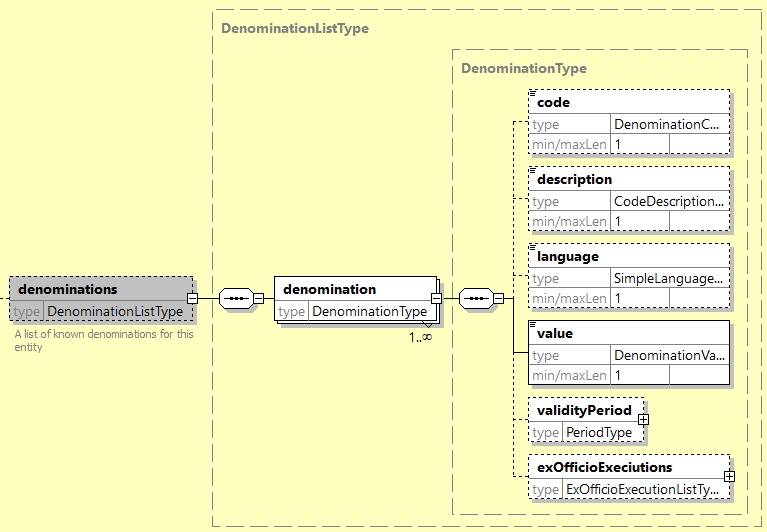 addresses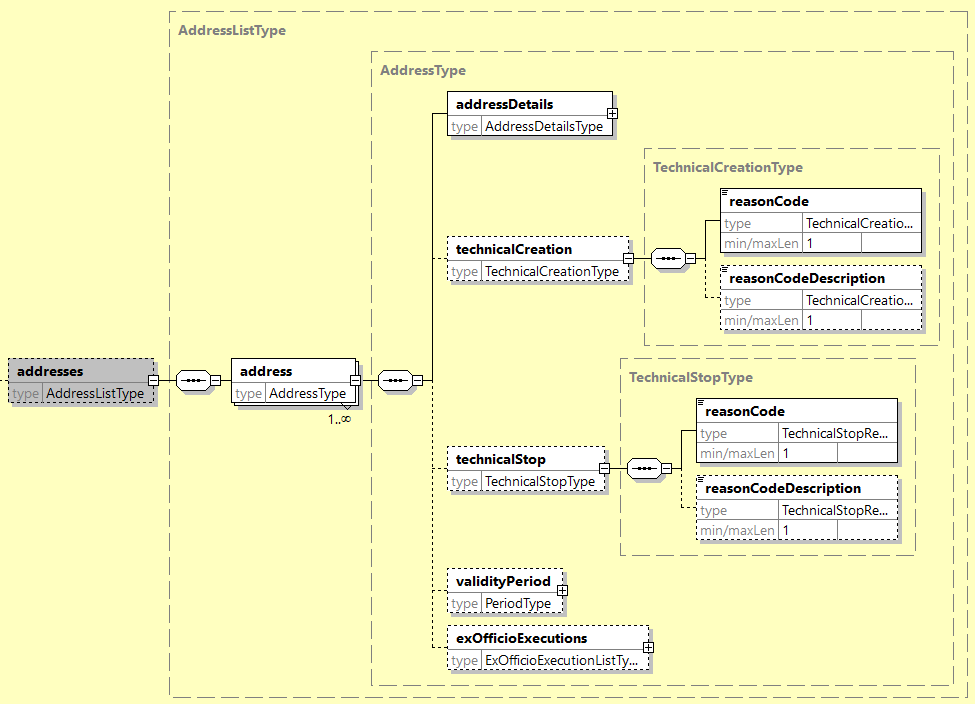 addressDetails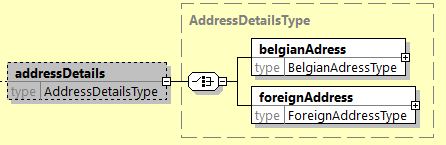 belgianAddress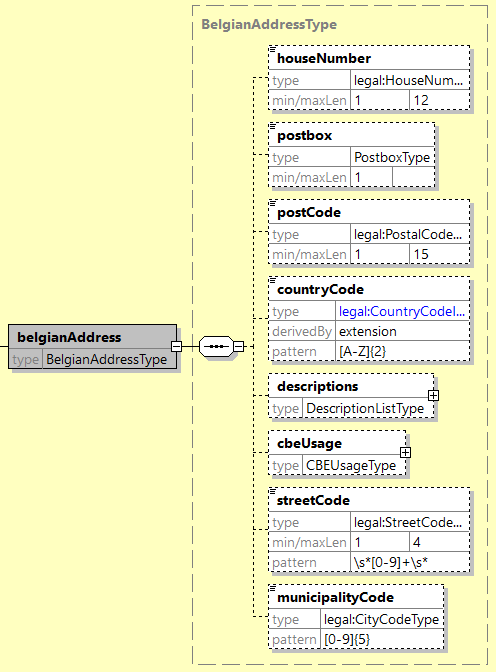 foreignAddress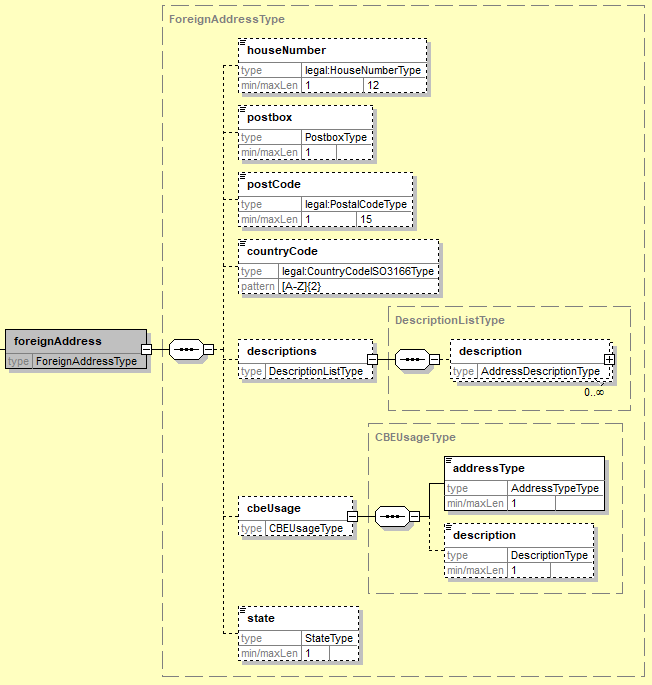 description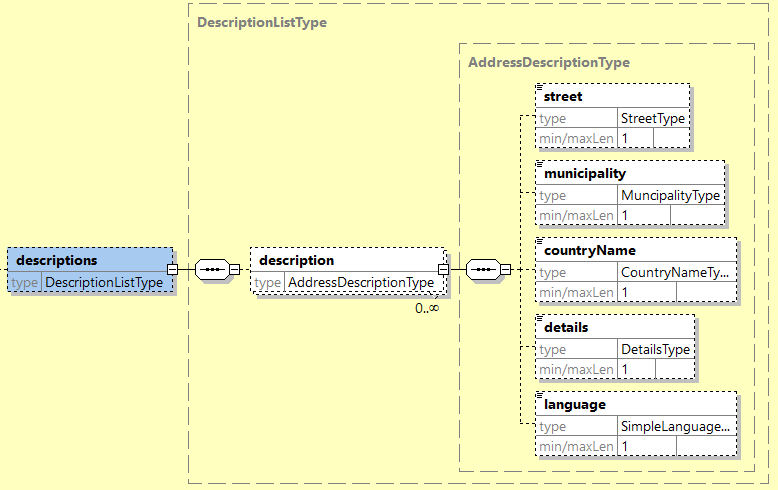 functions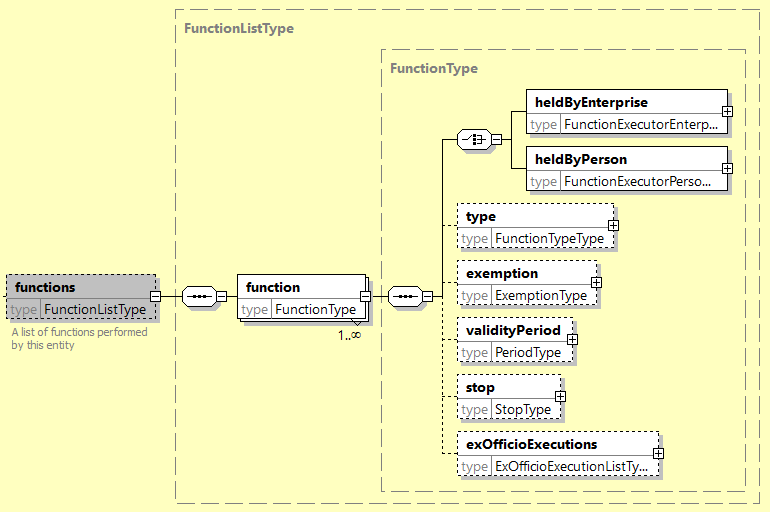 heldByEnterprise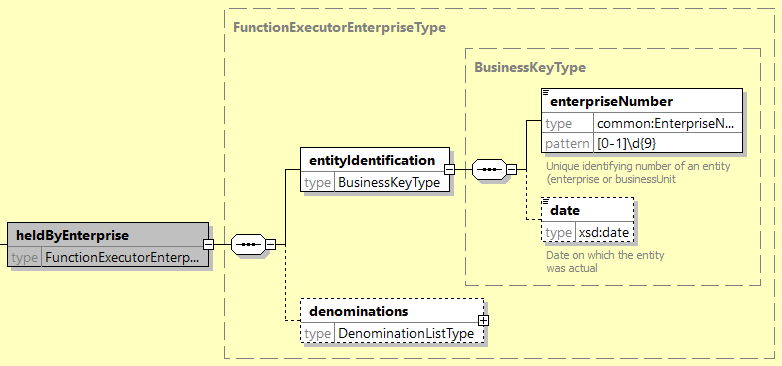 heldByPerson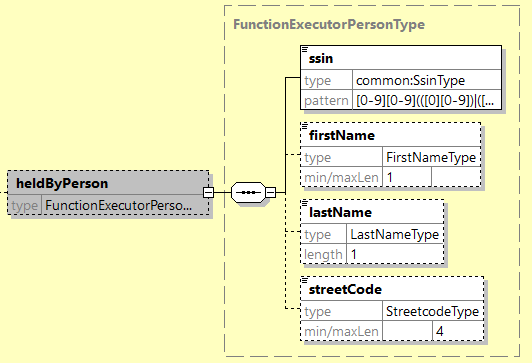 stop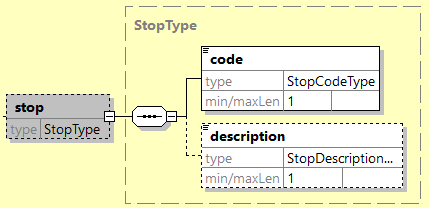 exemption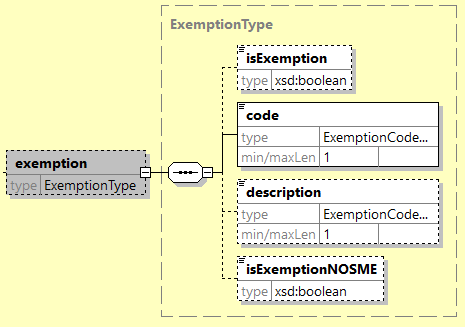 consultEntityVraagOm gegevens op te vragen van specifieke entiteiten met gekende KBO-nummers dient met het blok cbeConsultCriteria te gebruiken. Dit blok biedt een aantal filters aan die gebruikt kunnen worden om minder of meer informatie op te vragen. Om te zoeken naar een entiteit met een ongekend KBO-nummer dient men het blok entitySearchCriteria te gebruiken. Hier kan criteria worden ingevuld om te zoeken naar de entiteit. Dit blok biedt geen filters aan en levert beperkte informatie, om meer informatie over de gevonden entiteit te vinden dient u een nieuwe vraag te maken met het blok cbeConsultCriteria en het gevonden KBO-nummer. Hier kan ook aangeven worden of gezocht moet worden naar een onderneming of een vestigingseenheid. (zie entiteiten, p.6)De beperkte informatie geleverd door deze operatie stemt overeen met de informatie verkregen met de filter basicData (zie filters, p.30): De vestigingseenheidsgegevens: startdatum, stopzettingsdatum, reden van stopzetting, de benamingen, de adresgegevens;De rechtsvorm (juridicalForm)De indicatie hoe het adres kan wijzigen (AddressStatutory)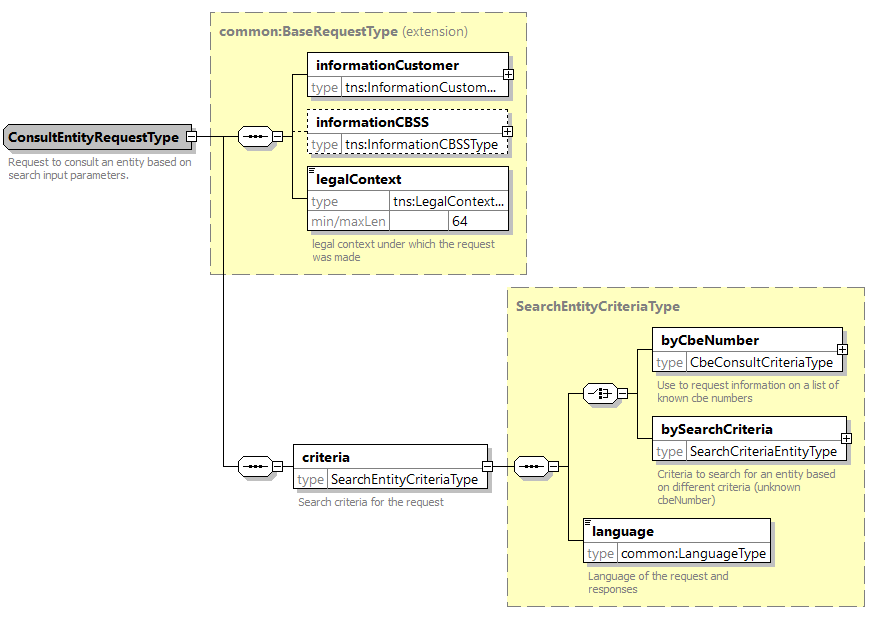 cbeConsultCriteria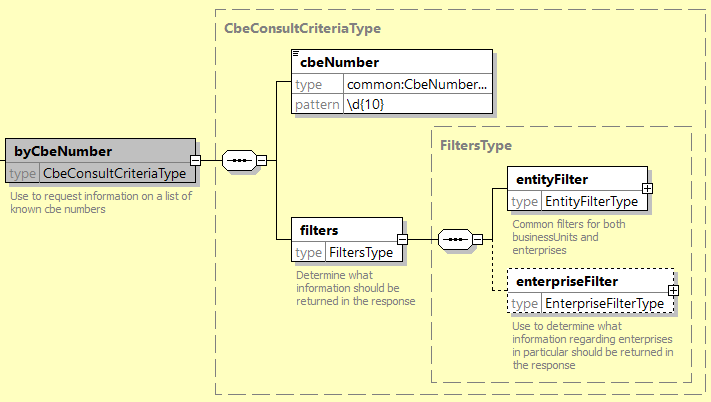 entityFilter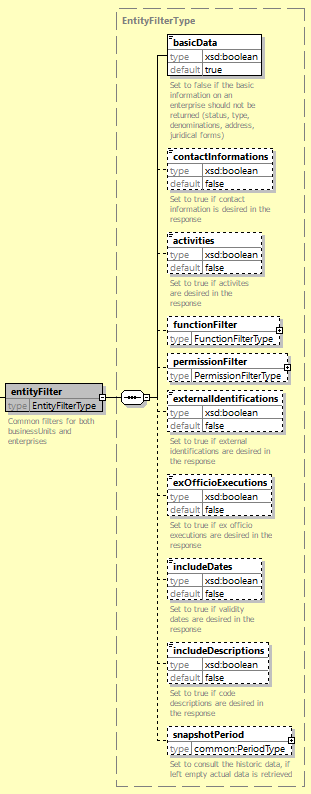 snapshotPeriod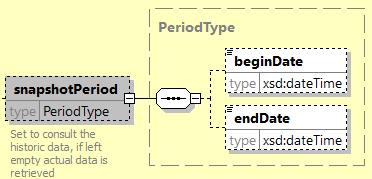 functionFilter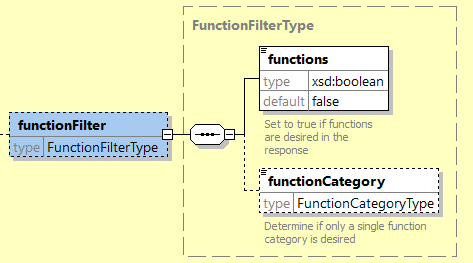 permissionFilter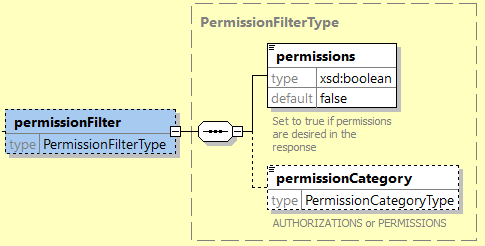 enterpriseFilter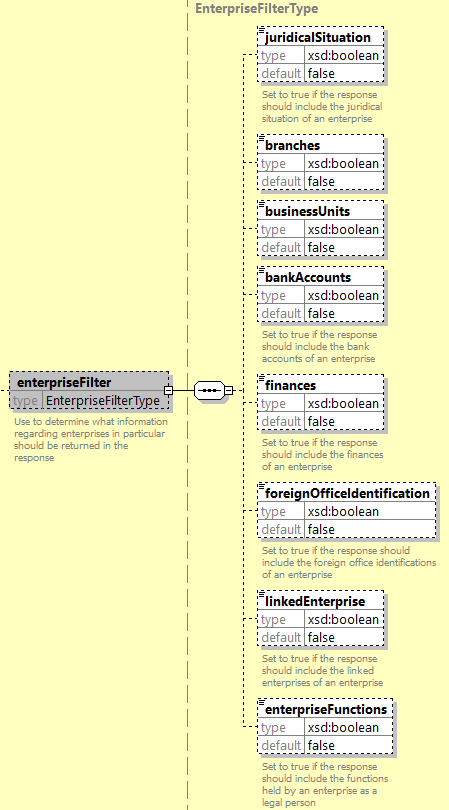 entitySearchCriteria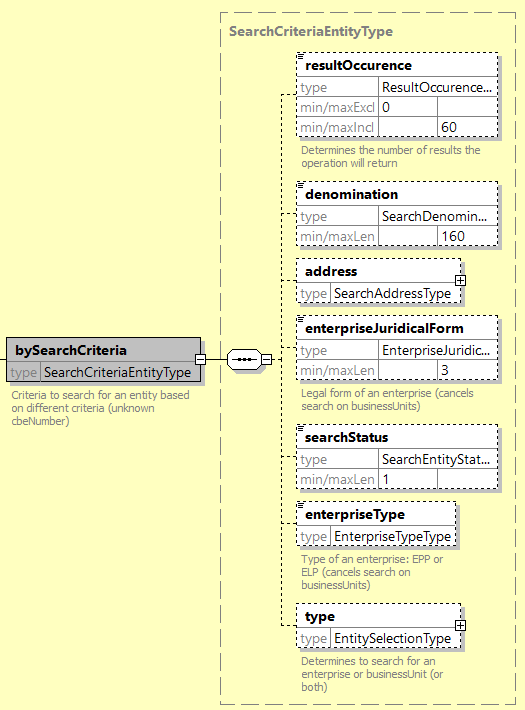 entityAddress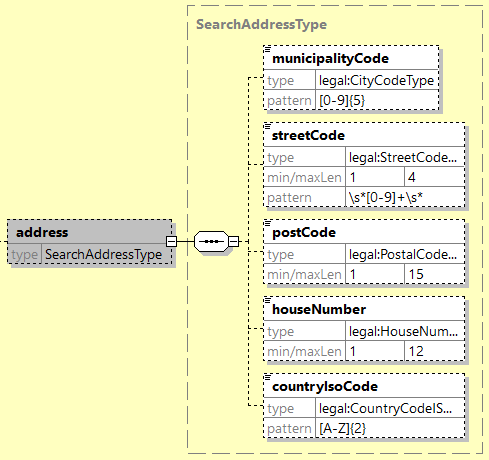 Antwoord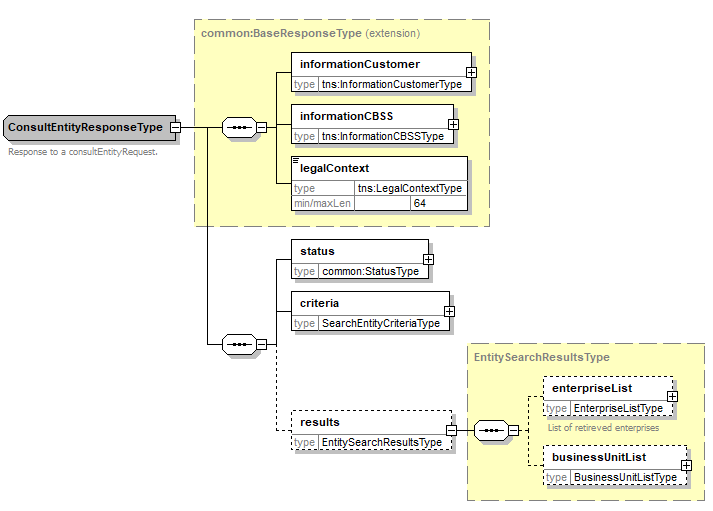 businessUnitListDit blok wordt teruggegeven wanneer vestigingseenheden opgevraagd zijn en gevonden zijn. Naargelang de wensen van de klant zijn er meer of minder velden ingevuld.   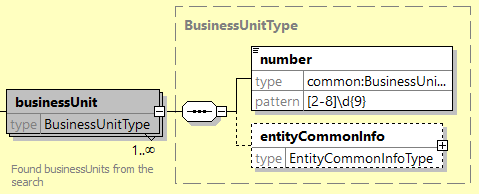 enterpriseListDit blok wordt teruggegeven wanneer bedrijven/ondernemingen opgevraagd worden. Naargelang de operatie zijn er meer of minder gegevens ingevuld. 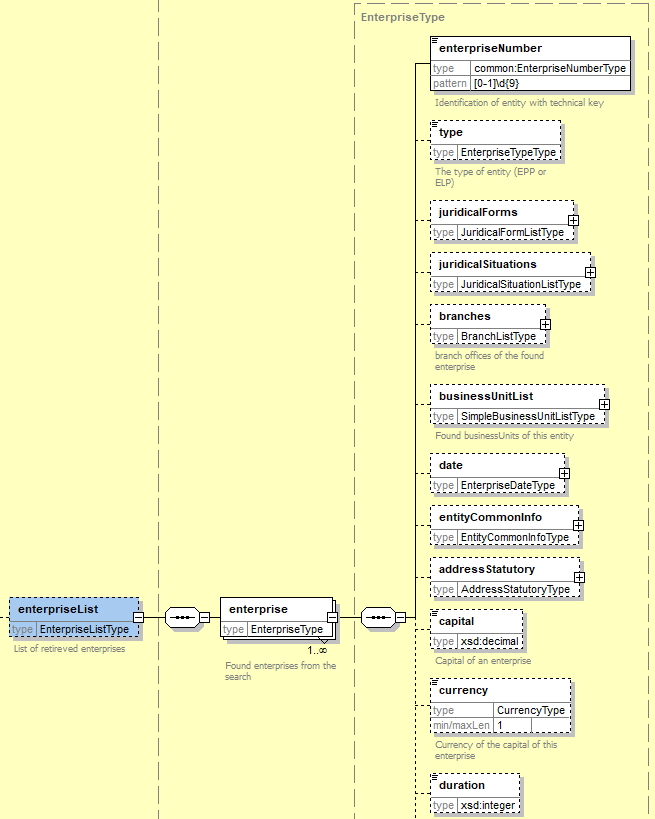 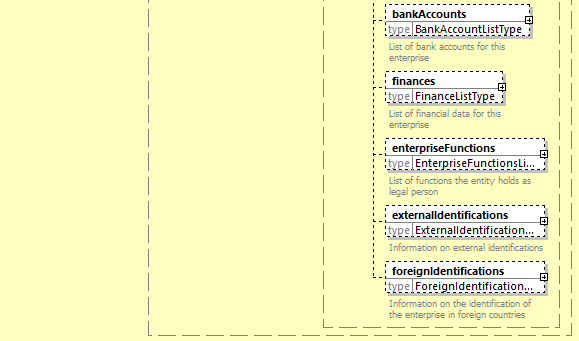 enterpriseNumberList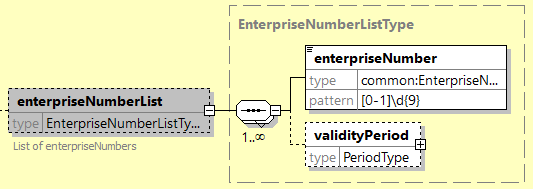 juridicalForms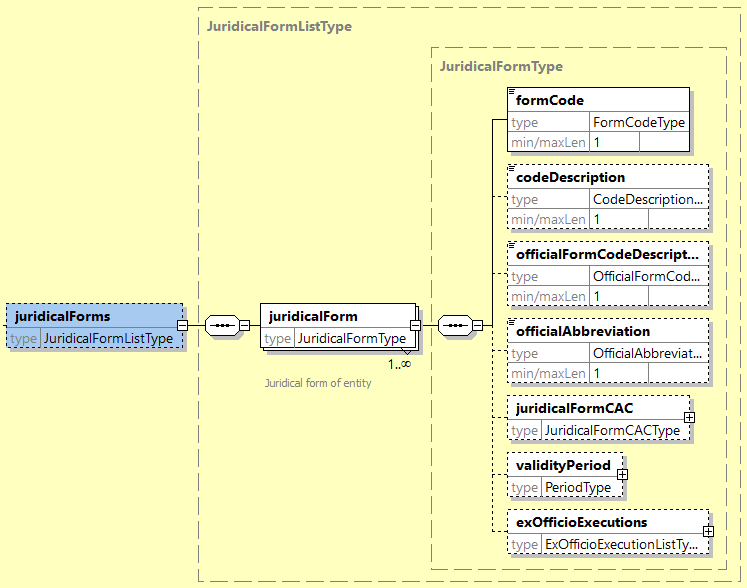 juridicalFormCAC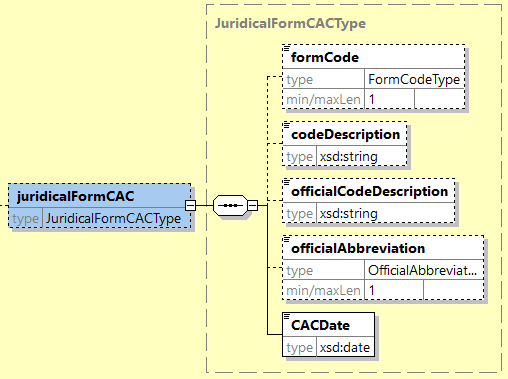 juridicalSituations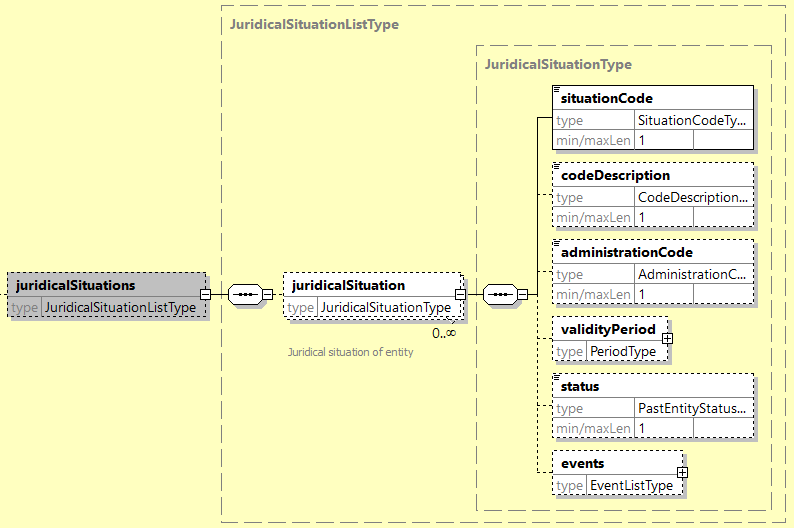 events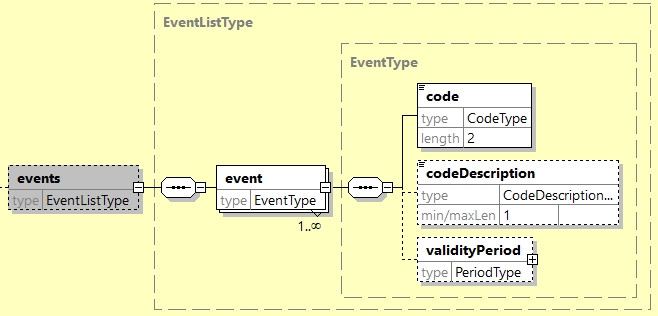 branches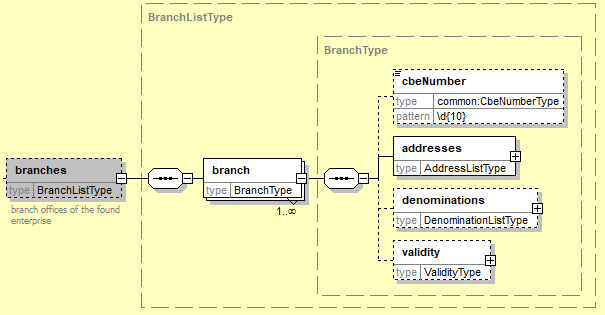 date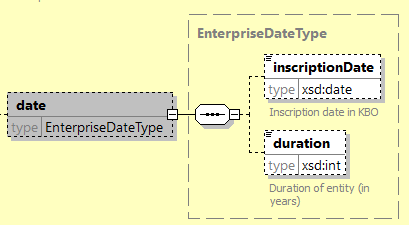 businessUnitListDit blok wordt teruggegeven als simpele informatie over een lijst van businessUnits. Indien meer specifieke informatie over deze businessUnits gewenst is, dient men een nieuwe vraag te sturen met het KBO-nummer van deze vestigingseenheid in de criteria. Dit dient om geen overbodige informatie mee te geven.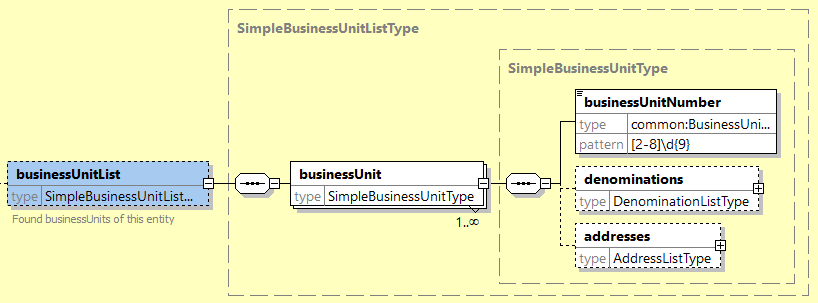 addressStatutory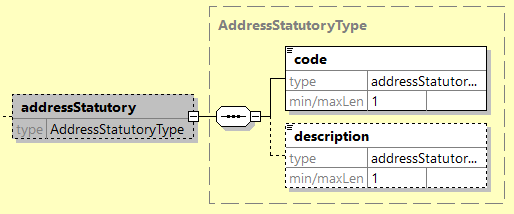 bankAccounts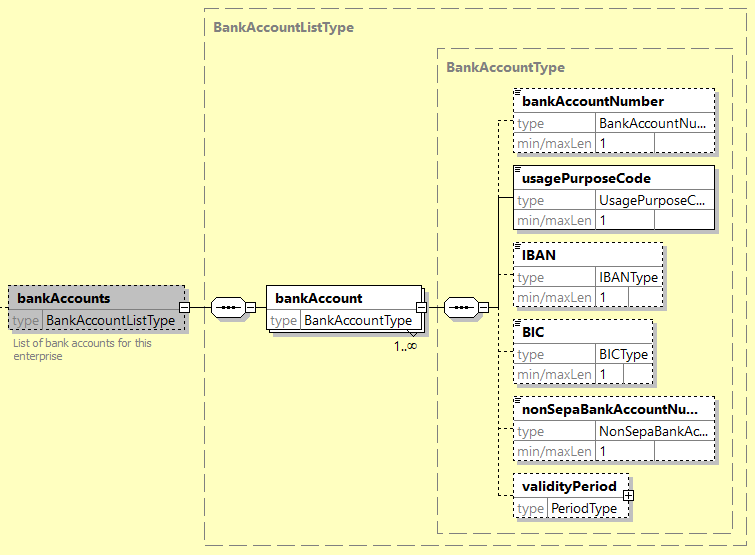 finances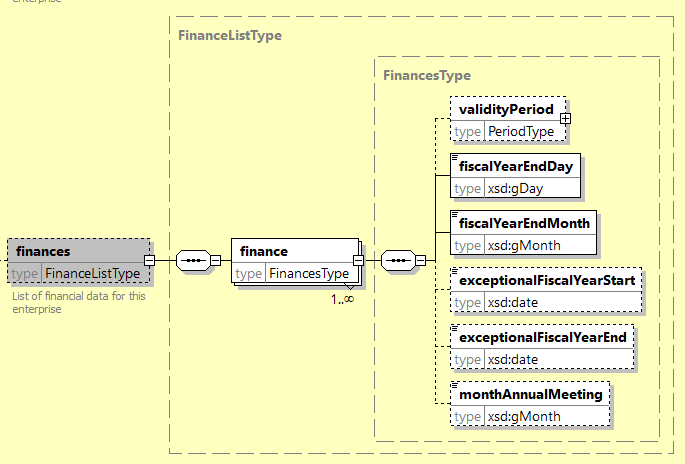 enterpriseFunctions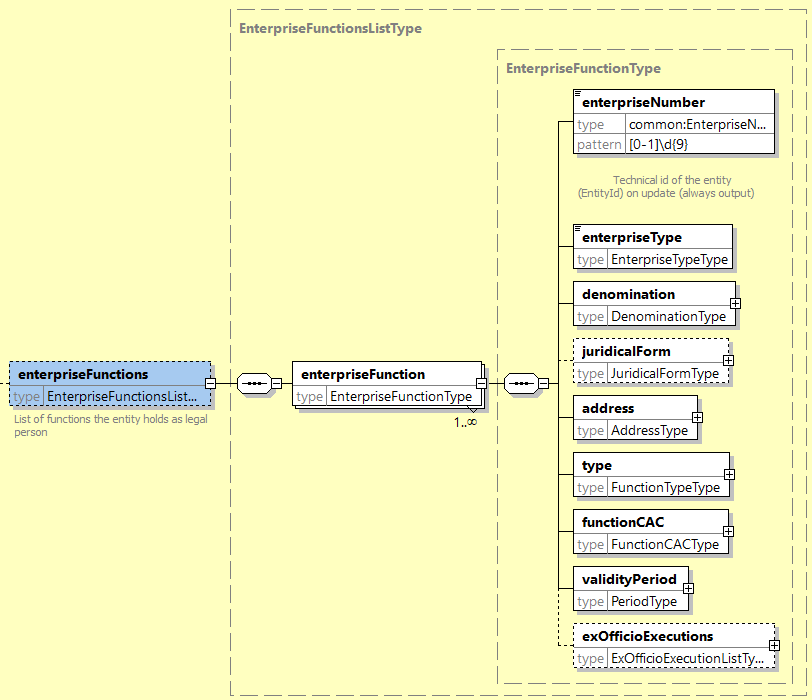 FunctionCAC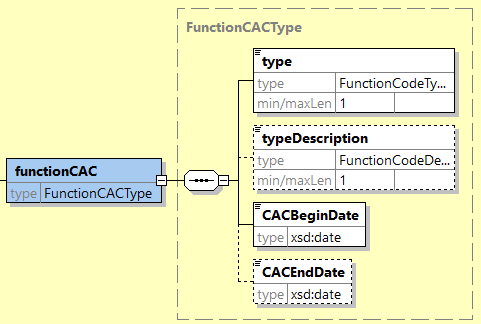 externalIdentifications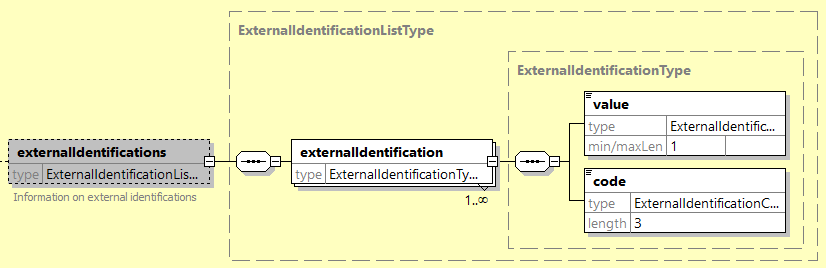 foreignIdentifications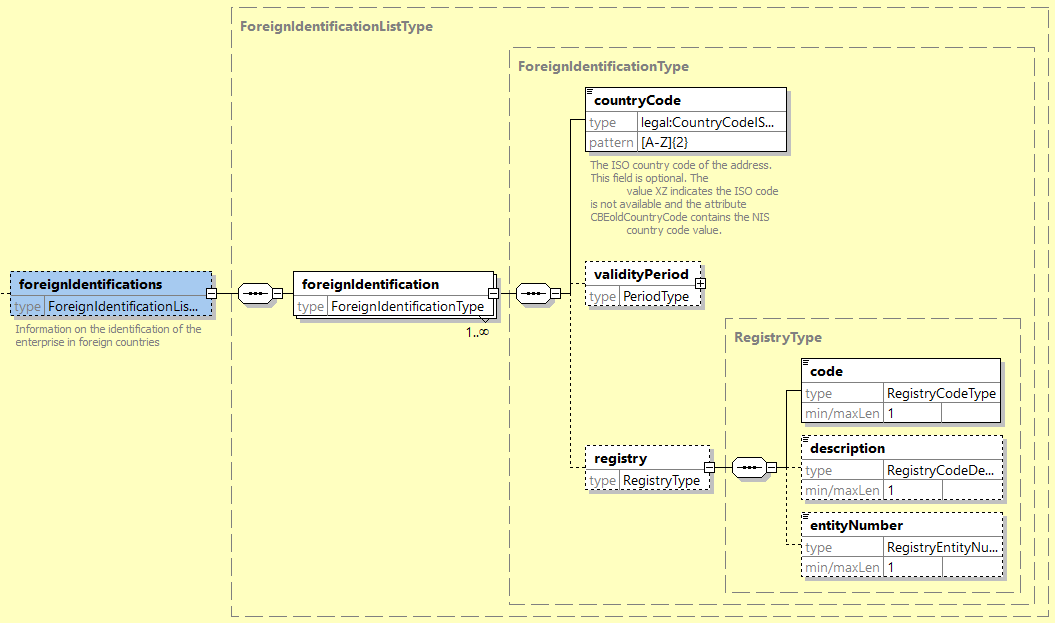 entityCommonInfoDit blok levert algemene informatie over een entiteit en wordt zowel teruggegeven bij  ondernemingen als vestigingseenheden. 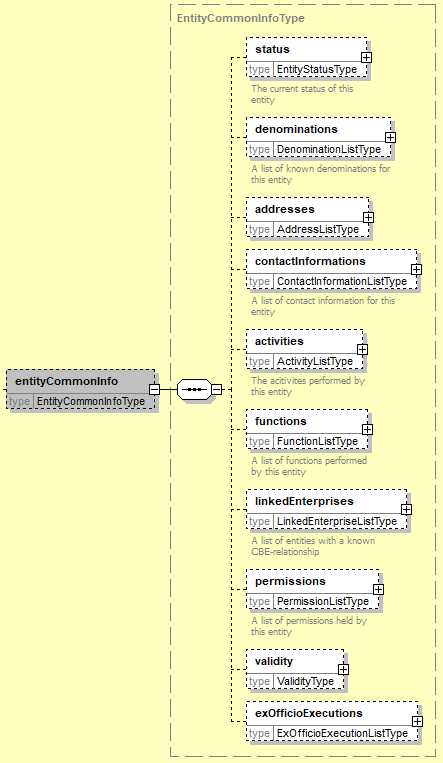 status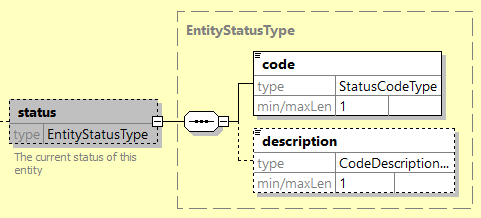 contactInformations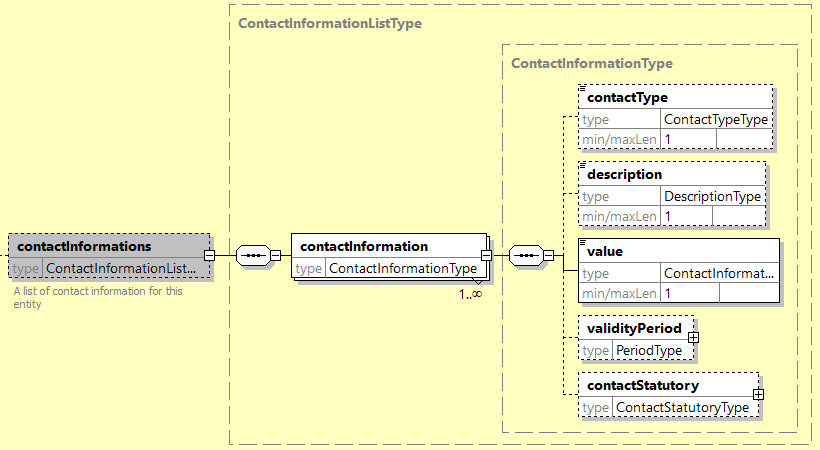 contactStatutory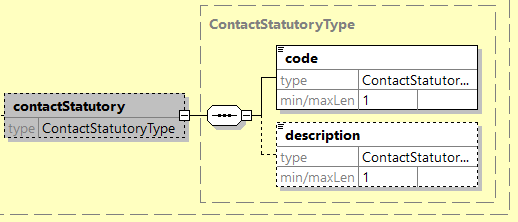 activities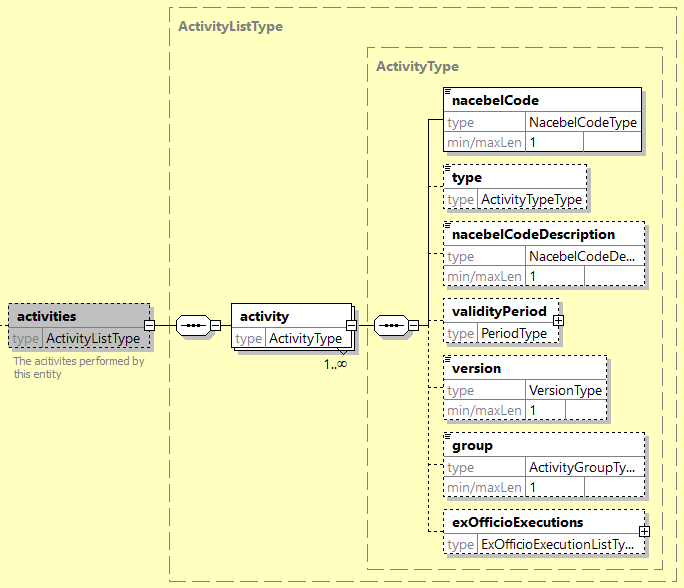 linkedEnterprisesDit blok wordt teruggegeven als simpele informatie over een onderneming. Deze ondernemingen zijn gelinkt aan het element waar deze onder staan. Indien men meer gedetailleerde informatie over deze onderneming wenst, dient men een nieuwe vraag te sturen met het KBO-nummer van deze onderneming in de criteria.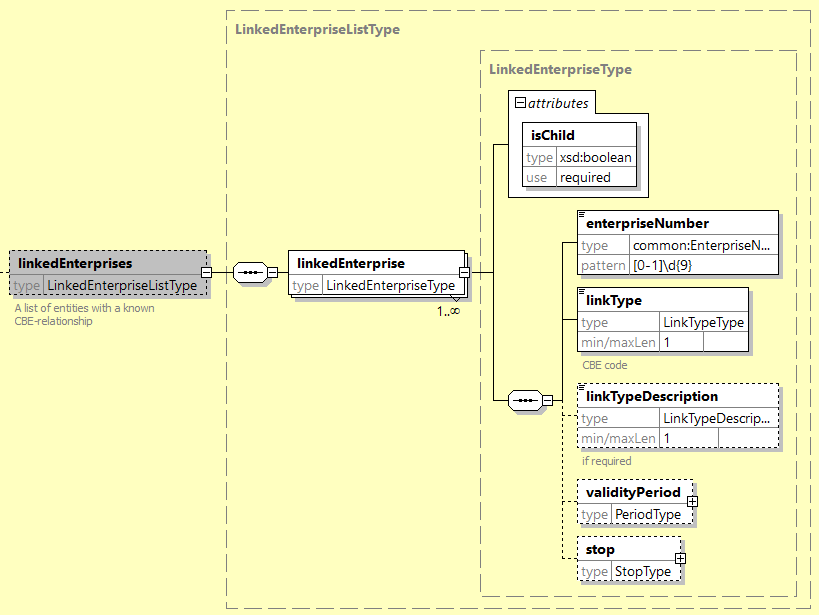 permissions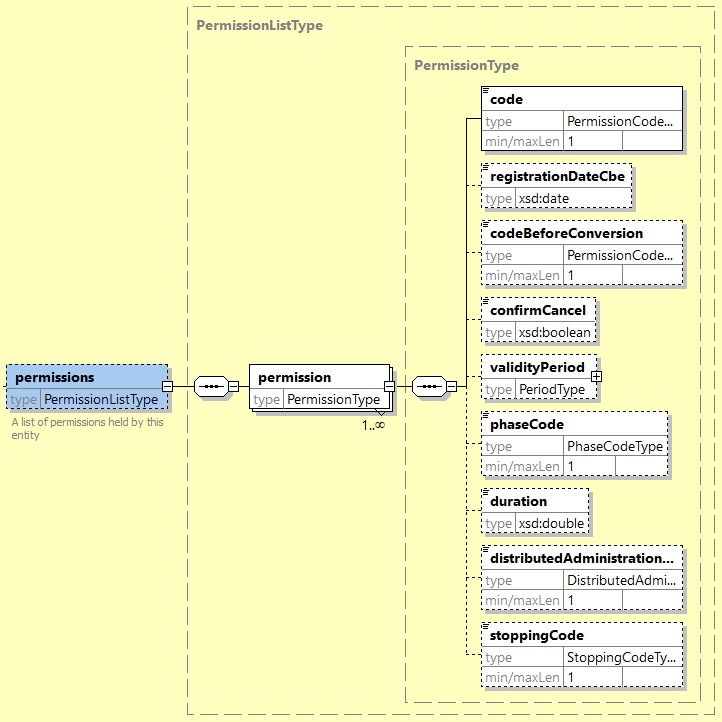 consultPersonVraag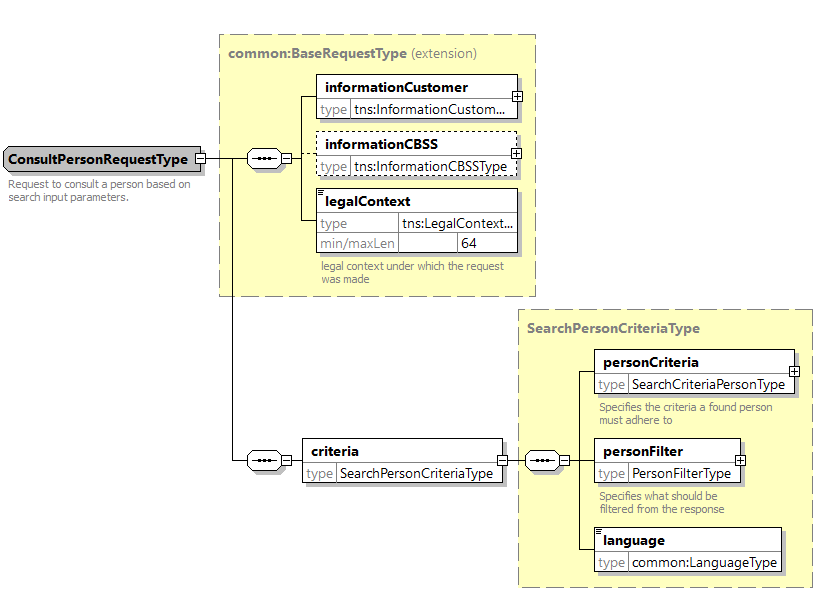 personCriteria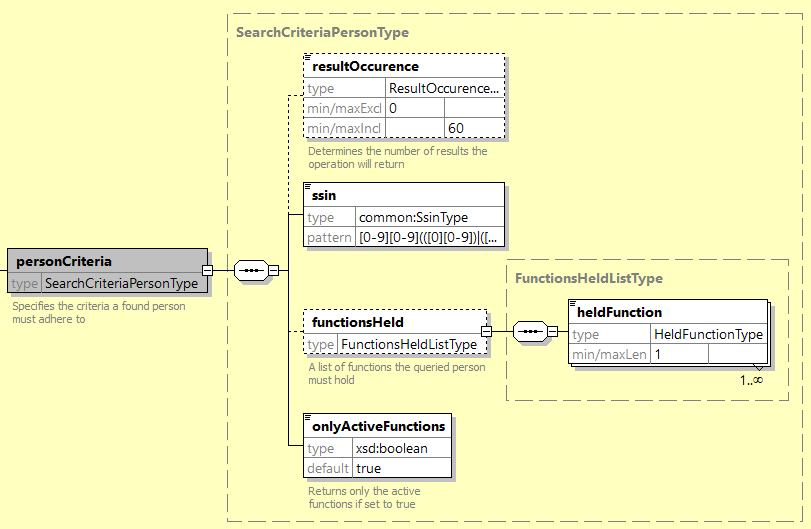 personFilter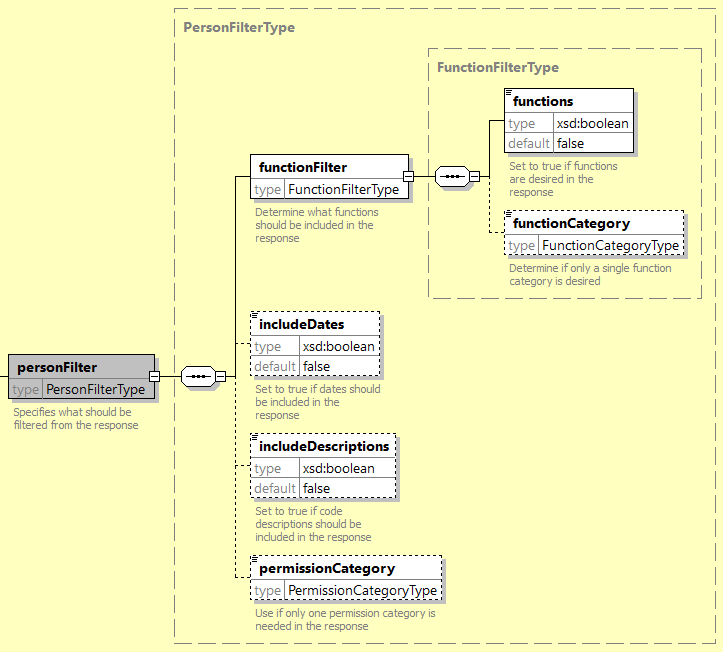 Antwoord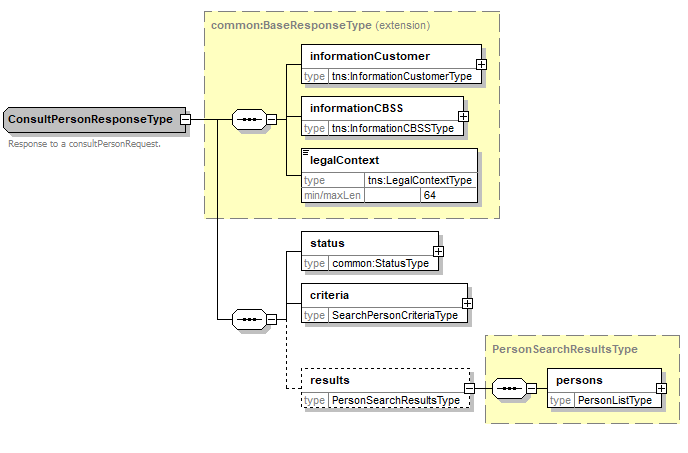 persons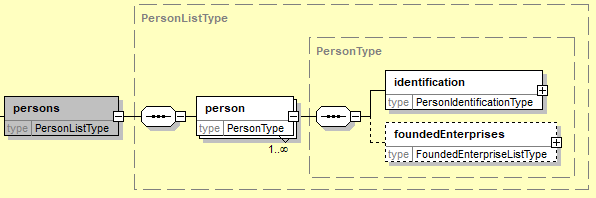 personIdentification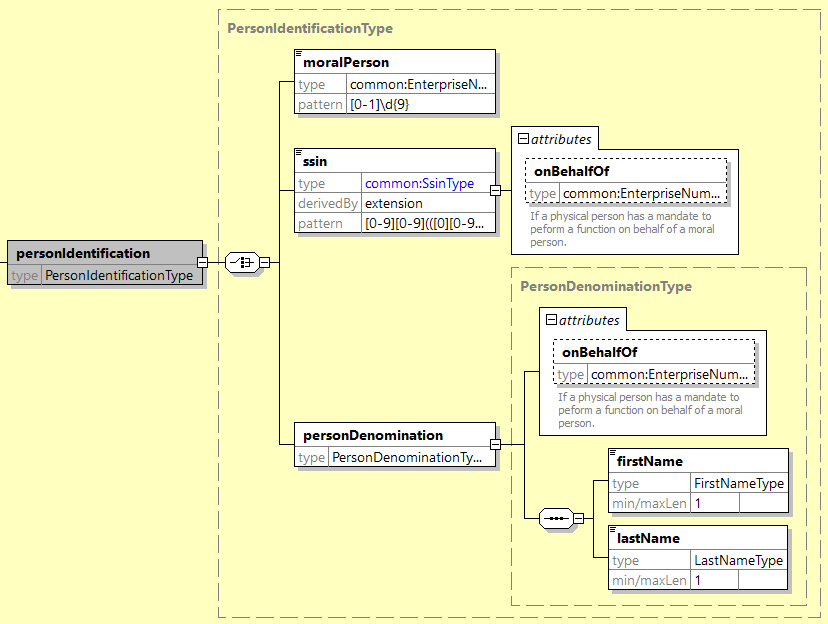 foundedEnterprises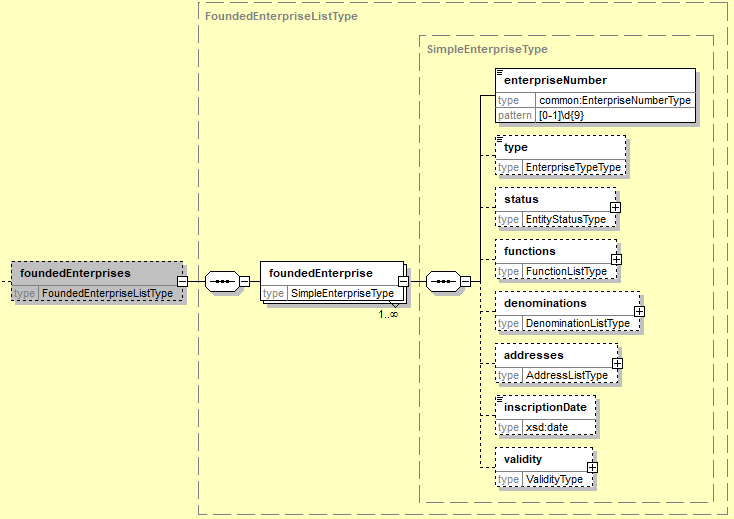 consultPersonListFunctionsVraag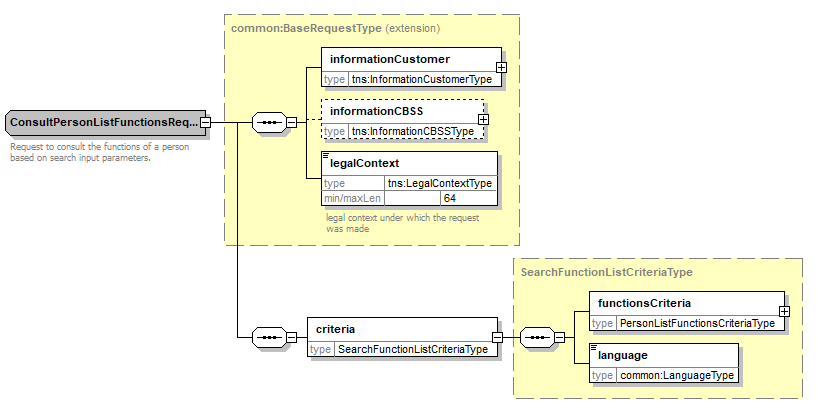 functionsCriteria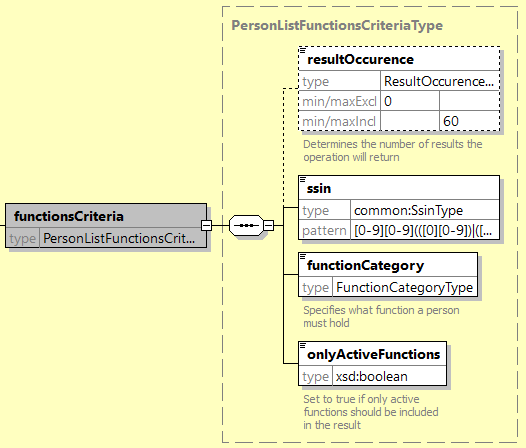 Antwoord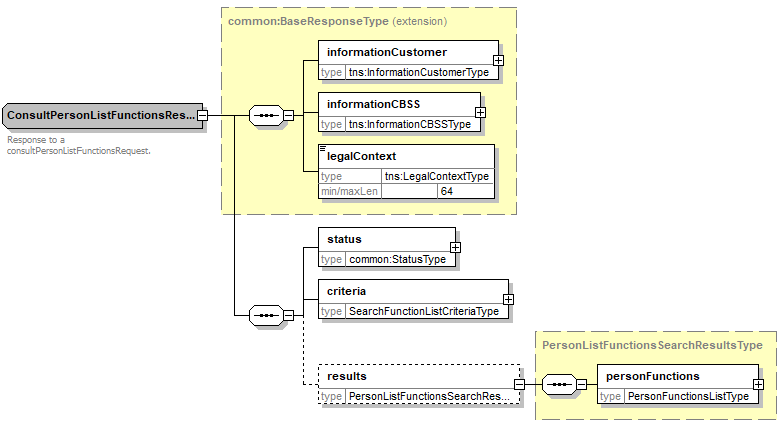 personFunctions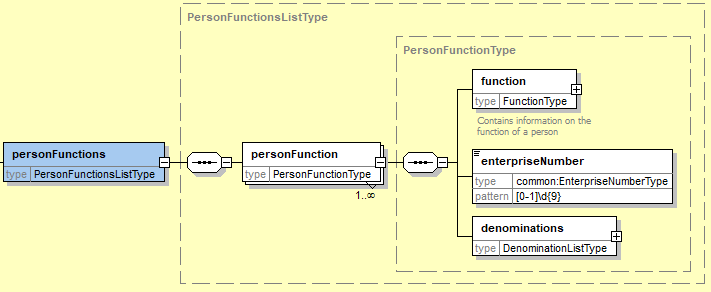 checkHealthVraag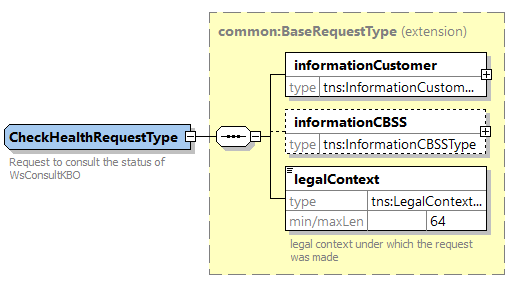 Antwoord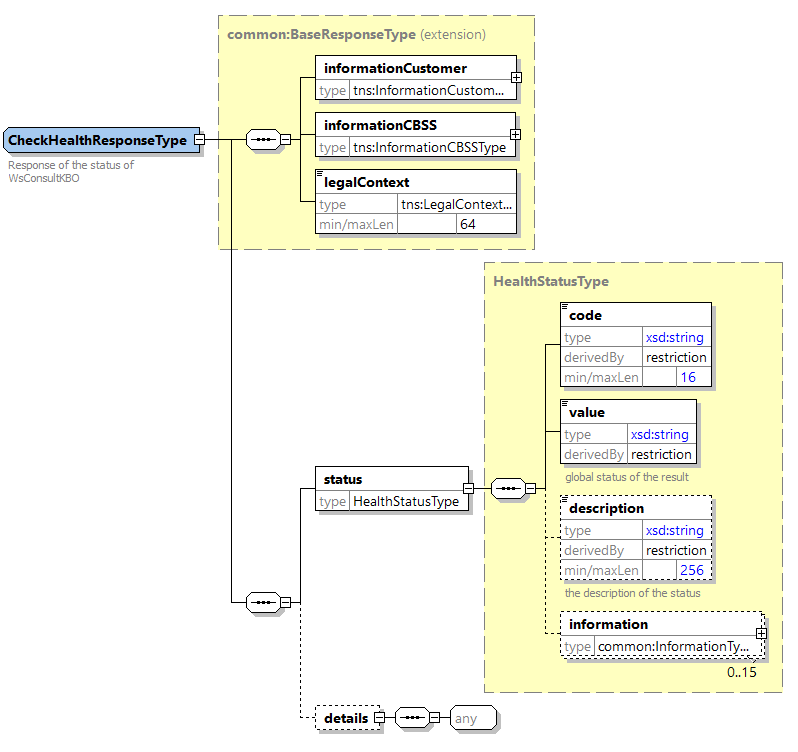 Fault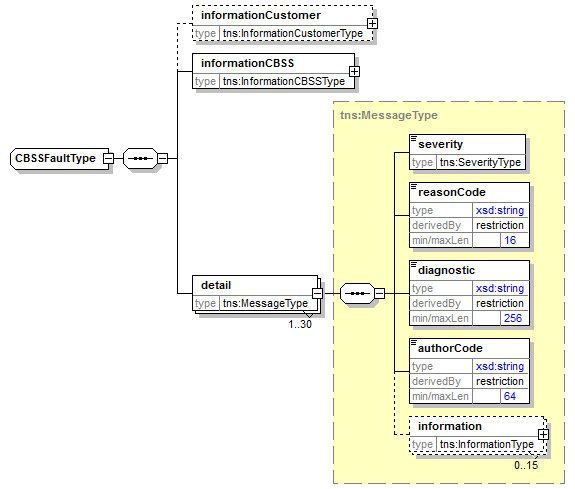 Zie het hoofdstuk Status en return codes voor meer informatie over de mogelijke inhoud van de technische fouten van deze dienst (SOAP Faults).Gemachtigde operaties & filtersToegang tot operatiesDe tabel beschreven hier onder geeft weer welke partner toegang heeft tot welke operatie:Alleen Smals heeft toegang tot de operatie checkHealth.FiltersPartners hebben toegang tot de aangeboden filters per operatie. Het is de verantwoordelijkheid van de partners om deze filters in te vullen of leeg te laten om de informatie te verkrijgen die zij wensen. Reactietijd van de service zal afhankelijk zijn van het aantal filters dat is meegegeven.Status en return codesBusiness codes voor de status van KSZ antwoordenStatus codes van KSZ-BCSS:Health Check status codes:Business codes voor de status van KBO antwoordenStatus codes van KBO:Indien de KBO een specifieke error gaf, zal KSZ-BCSS deze errorcode ongewijzigd doorgeven in het Status-blok. De eerste 3 posities van deze codes zijn steeds 'KOE'. Voor een lijst van de errorcodes afkomstig van de KBO kan u het "Cookbook KBO Consult WebServices" nakijken.Technisch (SOAPFault)Error codes van KSZ/BCSS:PlanningGeschatte planningDe volgende tabel geeft een overzicht van de geschatte tijd en planning voor de uitvoering van het project: Overzettting legacy operaties naar nieuwe operatiesDit hoofdstuk dient als hulp bij de overgang van oude operaties naar nieuwe operaties. De belangrijkste verschillen zijn dat de eerste vier operaties nu vervangen worden door één flexibelere operatie. Deze operatie staat toe om tegelijk op vestigingseenheden én ondernemingen te zoeken, en op meer dan één entiteit tegelijkertijd te zoeken, in tegenstelling tot de oude vier operaties.findEnterpriseDeze operatie diende om een onderneming met een ongekend KBO-nummer op te zoeken aan de hand van een set van criteria. Het antwoord was voornamelijk het KBO-nummer van deze onderneming. De operatie consultEntity biedt deze functionaliteit.Om op een ongekende onderneming te zoeken kiest u onder her blok searchCriteria voor het blok entitySearchCriteria (zie …). In dit blok vult u de criteria in over de gewenste onderneming. Indien u vestigingseenheden niet wilt ontvangen in het resultaat, vult u het blok entityType in, met het enterprise element op “true” en het businessUnit element op “false”.consultEnterpriseDeze operatie diende om gedetailleerde informatie over een onderneming met een gekend KBO nummer op te zoeken. De operatie consultEntity biedt deze functionaliteit.Om op een ongekende onderneming te zoeken kiest u onder her blok searchCriteria voor het blok cbeConsultCriteria. Hier kunt u een lijst van KBO-nummers (of een lijst met slechts één element) invullen. Het filters element staat u toe om meer of minder informatie te ontvangen in het resultaat.findBusinessUnitDeze operatie diende om een vestigingseenheid met een ongekend KBO-nummer op te zoeken aan de hand van een set van criteria. Het antwoord was voornamelijk het KBO-nummer van deze vestigingseenheid. De operatie consultEntity biedt deze functionaliteit.Om op een ongekende vestigingseenheid te zoeken kiest u onder her blok searchCriteria voor het blok entitySearchCriteria. In dit blok vult u de criteria in over de gewenste vestigingseenheid. Als u ondernemingen niet wilt ontvangen in het resultaat, vult u het blok entityType in, met het enterprise element op “false” en het businessUnit element op “true”. Opgelet: de blokken enterpriseType en enterpriseJuridicalForm zijn niet compatibel met het zoeken naar vestigingseenheden en moeten in deze situatie niet afwezig blijven.consultBusinessUnitDeze operatie diende om gedetailleerde informatie over een vestigingseenheid met een gekend KBO nummer op te zoeken. De operatie consultEntity biedt deze functionaliteit.Om op een ongekende vestigingseenheid te zoeken kiest u onder her blok searchCriteria voor het blok cbeConsultCriteria. Hier kunt u een lijst van KBO-nummers (of een lijst met slechts één element) invullen. Het filters element staat u toe om meer of minder informatie te ontvangen in het resultaat. Opgelet: het blok enterpriseFilter is niet compatibel met het zoeken naar vestigingseenheden.consultPersonFunctionsDeze operatie diende om de functies van een persoon aan de hand van een SSIN nummer op te zoeken. De operatie consultPersonListFunctions biedt deze functionaliteit.Om van deze functionaliteit gebruik te maken vult u het blok functionsCriteria in searchCriteria in met de criteria die u zou gebruiken bij de oude operatie. consultEnterprisesByFounderDeze operatie diende om de ondernemingen op te zoeken die een persoon (aan de hand van een SSIN nummer) had opgericht. De operatie consultPerson biedt deze functionaliteit.Om van deze functionaliteit gebruik te maken vult u het personCriteria blok in met de criteria die u in de oude operatie zou gebruiken. U kunt voor de veiligheid met element resultOccurence aangeven dat u slechts één persoon wilt ontvangen. In het antwoord vind u onder het gevonden person element, een blok foundedEnterprises die de relevante, gevonden informatie bevat.Beschikbaarheid en performantieDe KSZ geeft geen SLA over de antwoordtijden en de beschikbaarheid van webservices, omdat ze afhankelijk zijn van de authentieke bron waarover de KSZ geen bevoegdheid noch verantwoordelijkheid heeft.Voor het deel van verwerking dat intern bij de KSZ plaatsvindt, garandeert de KSZ een beschikbaarheid van 98% en de volgende verwerkingstijden:  90% < 1 seconde en 95% < 2 secondenVolumes en frequentieHet verwachte aantal berichten van het genesis platform is te zien in de volgende tabel:Het aantal verwachte berichten is te zien voor MyDIA  in de volgende tabel:Het aantal verwachtte berichten voor de monitoringdienst checkHealth door Smals is als volgt (1 bericht elke 10 minuten):Bij problemenNeem contact op met de service desktelefonisch op het nummer 02-741 84 00 tussen 8u en 16u30 op werkdagen,via mail aan: servicedesk@ksz-bcss.fgov.be.en vermeld daarbij de volgende informatie:SOAP-berichten (request en antwoord) ticket van het bericht, met name het KSZ-ticket (bij voorkeur) of de referentie van het bericht dat door de klant zelf werd toegevoegddatum en uur van de raadplegingURL of naam van de dienst alsook omgeving.De omgeving waarin het probleem zich voordoet (acceptatie of productie)Meer informatie over de service desk vindt u op onze website.Openstaande puntenGesloten puntenBest practicesValidatie t.o.v. WSDLWij vragen aan de partners om een validatie te doen van elk bericht t.o.v. het WSDL-bestand. Elk bericht dat niet voldoet aan het contract van de dienst, wordt immers geweigerd.DatumformaatHet wordt ten zeerste aangeraden om geen tijdzone of "Z" toe te voegen in datumvelden van het formaat “xsd:date”. In sommige contexten/programma's kan het zijn dat de tijdzone meetelt, met een andere datum dan de bedoelde datum als resultaat.BijlagenConfiguratiesHier vindt u de tabel terug die de configuratie definieert (autorisaties / integratiecontrole). Een tabel per operatie.consultEntity (findEnterprise/consultEnterprise/findBusinessUnit/consultBusinessUnit)consultPerson/consultPersonListFunctions (consultPersonFunctions/consultEnterprisesByFounder)checkHealthDatumBeschrijvingAuteur(s)19/04/2021Overzetting/opzetting generieke dienst “EnterpriseRegister”TB28/02/2022Toevoeging operatie checkHealthTB03/05/2022Update release 40.0 KBOTBDocumentAuteur(s)PID van het projectConsultation_KBO_Genesis_20140122.docxKSZPID toegang MyDia + StatusKBO
PID.Service WSKBOConsult.202202.docxKSZDocumentatie beschikbaar op https://www.ksz-bcss.fgov.beRubriek: Diensten en support / Projectaanpak / Dienstgeoriënteerde architectuurKSZAlgemene documentatie met betrekking tot de berichtdefinities van de KSZBerichtdefinities van de KSZ-dienstenKSZBeschrijving van de dienstgeoriënteerde architectuur van de KSZ Documentatie m.b.t. de dienstgeoriënteerde architectuurKSZBeschrijving van de oude, operaties van de dienst WSConsultKBOGenesisTSS_WSConsultKBOGenesis_NL.docxKSZBeschrijving van de dienst WsConsult van KBOCookbook KBO WsConsult R40.0KBOToepassingsprotocolHTTPS 2 ways TLS, SOAP 1.1HTTPS 2 ways TLS, SOAP 1.1Naam van de dienstEnterpriseRegisterEnterpriseRegisterNamespacehttp://kszbcss.fgov.be/intf/EnterpriseRegisterService/v1http://kszbcss.fgov.be/intf/EnterpriseRegisterService/v1WSDL van de dienstEnterpriseRegisterV1.wsdlEnterpriseRegisterV1.wsdlActiesconsultEntityconsultPersonconsultPersonListFunctionscheckHealthconsultEntityconsultPersonconsultPersonListFunctionscheckHealthDeprecated actionsfindEnterpriseconsultEnterprisefindBusinessUnitconsultBusinessUnitconsultPersonFunctionsconsultEnterprisesByFounderfindEnterpriseconsultEnterprisefindBusinessUnitconsultBusinessUnitconsultPersonFunctionsconsultEnterprisesByFounderBerichten[OPERATION]Request[OPERATION]Response[OPERATION]Fault[OPERATION]Request[OPERATION]Response[OPERATION]FaultOmgeving en hostDevb2b-test.ksz-bcss.fgov.beOmgeving en hostAccb2b-acpt.ksz-bcss.fgov.beOmgeving en hostProdb2b.ksz-bcss.fgov.bePort:4520:4520URI/EnterpriseRegister/v1/consult/EnterpriseRegister/v1/consultWSDLEnterpriseRegisterV1.wsdlEnterpriseRegisterV1.wsdlSchemaCommonV3.xsdEnterpriseRegisterV1.xsdEnterpriseRegisterLegacyV1.xsdHealthV1.xsdCommonV3.xsdEnterpriseRegisterV1.xsdEnterpriseRegisterLegacyV1.xsdHealthV1.xsdWaardeBeschrijvingDATA_FOUNDVerwerking geslaagd.NO_DATA_FOUNDVerwerking geslaagd maar geen gegevens gevonden.NO_RESULTDe verwerking is niet geslaagd. Er werd geen informatie ontvangen.AttribuutBeschrijvingcanceledAls dit aanwezig is en op true staat is het INSZ geannuleerd en niet bruikbaar.replacedByAls dit aanwezig is, is het INSZ vervangen. De originele INSZ wordt teruggeven in het element van het INSZ zelf en in dit attribuut zit de nieuwe INSZ die gebruikt dient te worden.ElementBeschrijvingbeginDateDe begindatum van de periode.endDateDe einddatum van de periode.ElementBeschrijvingvalidityPeriodGeldigheidsperiode (zie eerder, p.15)closingDateafsluitingsdatum van de ondernemingCodede stopzettingscode; reden van stopzetting van de functiedescriptionde omschrijving van de stopzettingscodeElementElementBeschrijvingfieldfieldIn geval dat een ambtshalve actie betrekking heeft op een veld, wordt hier gerefereerd naar het veld.codeCode die refereert naar het velddescriptionBeschrijving van de field codereasonreasonGeeft aan wat de aanleiding was voor het registreren van de ambtshalve actiereasonCodeCode voor de aanleidingreasonDescriptionBeschrijving van de reason codeactionactionGeeft aan of het om een ambtshalve doorhaling, een ambtshalve inschrijving of een ambtshalve wijziging gaatcodeCode die de ambtshalve methode beschrijftdescriptionBeschrijving van de action codevalidityPeriodvalidityPeriodGeldigheidsperiode (zie eerder, p.15) ElementElementBeschrijvingdenominationdenominationDenominatie van een entiteitcodeCode benaming. 001 voor naam, 002 voor afkorting, en 003 voor commerciële naam.descriptionOmschrijving van de code benaminglanguageDe taal van de benamingvalueDe benaming zelfvalidityPeriodGeldigheidsperiode (zie eerder, p.15)exOfficioExecutionsBevat de lijst van uitgevoerde ambtshalve acties op de benamingen en/of de uitgevoerde ambtshalve acties op specifieke velden van de benamingen (zie eerder, p.17)ElementElementBeschrijvingAddressAddressAdres van een entiteitaddressDetailsaddressDetailsDe samenstelling van een adrestechnicalCreationtechnicalCreationTechnische reden van creatiereasonCodeCode geeft technische reden van creatie aan.reasonCodeDescriptionOmschrijving van de technische reden van creatietechnicalStoptechnicalStopTechnische reden stopzettingreasonCodeGeeft technische reden van stopzetting aan.reasonCodeDescriptionOmschrijving van de technische stop redenvalidityPeriodvalidityPeriodGeldigheidsperiode van het adres (zie eerder, p.15)exOfficioExecutionsexOfficioExecutionsBevat de lijst van uitgevoerde ambtshalve acties op het adres en/of de uitgevoerde ambtshalve acties op specifieke velden van het adres (zie eerder, p.17)ElementBeschrijvingbelgianAddressBelgisch adresforeignAddressBuitenlands adresElementElementBeschrijvinghouseNumberhouseNumberHuisnummerpostboxpostboxBusnummerpostCodepostCodePostcodecountryCodecountryCodeISO-landcodedescriptionsdescriptionsLijst van omschrijvingendescriptionsOmschrijving van het adrescbeUsagecbeUsageHet soort adres voor KBOaddress-typeHet type adres, kan als waarde 001 (maatschappelijke zetel), 002 (vestigingseenheidadres), en 003 (bijkantooradres) hebbendescriptionBeschrijving van het adrestypestreetCodestreetCodeStraatcodemunicipalityCodemunicipalityCodeNIS gemeentecodeElementElementBeschrijvinghouseNumberhouseNumberHuisnummerpostboxpostboxBusnummerpostCodepostCodePostcodecountryCodecountryCodeISO-landcodedescriptionsdescriptionsLijst van omschrijvingendescriptionOmschrijvingkboUsagekboUsageHet soort adres voor KBOaddress-typeHet type adres, kan als waarde 001 (maatschappelijke zetel), 002 (vestigingseenheidadres), en 003 (bijkantooradres) hebbendescriptionbeschrijving van het adrestypestatestateDe staatElementBeschrijvingstreetstraatnaammunicipalityDe naam van de gemeentecountryNameDe benaming van het landdetailsAdditionele informatie over het adreslanguageDe taal van de detailbeschrijvingElementElementBeschrijvingheldByEnterpriseheldByEnterpriseindien de functie wordt uitgeoefend door een entiteitheldByPersonheldByPersonindien de functie wordt uitgeoefend door een natuurlijk persoon.typetypeHet type functiecodeDe code van de functiedescriptionBeschrijving van de functie codeexemptionexemptionInformatie omtrent vrijstellingvalidityPeriodvalidityPeriodGeldigheidsPeriodestopstopInformatie over stopzetting van de functieexOfficioExecutionexOfficioExecutionLijst van uitgevoerde ambtshalve acties op de functie (wettelijke functie, ondernemersvaardigheid of werkende vennoot)en/of de uitgevoerde ambtshalve acties op specifieke velden van de functie (wettelijke functie, ondernemersvaardigheid of werkende vennoot). (Zie gemeenschappelijk, p.17)ElementElementBeschrijvingentityIdentificationentityIdentificationIdentificatie van een ondernemingenterpriseNumberIdentificatie van de ondernemingdateDatum wanneer de onderneming actief wasdenominationsdenominationsLijst van denominaties van de onderneming (zie gemeenschappelijk, p.18)ElementBeschrijvingssinIdentificatie van een persoonfirstNameVoornaam van een persoonlastNameAchternaam van een persoonstreetCodeStraatcode van de persoonElementBeschrijvingcodeDe stopcodedescriptionOmschrijving van de stopcodeElementBeschrijvingisExemptionOf een vrijstelling toepasbaar is of nietcodeDe code van de vrijstellingdescriptionDe omschrijving van de code van de vrijstellingisExemptionNOSMETrue indien vrijstelling ondernemersvaardigheden ‘Geen KMO’.ElementElementBeschrijvinginformationCustomerinformationCustomerInformatie van de klant (zie gemeenschappelijk, p. 12)informationCBSSinformationCBSSInformatie over de KSZ (zie gemeenschappelijk, p. 12)legalContextlegalContextLegale context (zie gemeenschappelijk, p.13)criteriacriteriaDe zoek criteria om informatie over een entiteit op te zoekenbyCbeNumberCriteria om te zoeken op een gekend aantal KBO-nummersbySearchCriteriaCriteria om te zoeken naar entiteit(en) met een ongekend KBO-nummerlanguageTaal van de gebruiker/operatie (NL, FR of DE)ElementElementBeschrijvingcbeNumbercbeNumberKBO-nummer waarover informatie dient worden opgehaald (oftewel een enterpriseNumber of een businessUnitNumber)filtersfiltersFilters om te bepalen hoeveel informatie over een entiteit moet worden opgehaaldentityFilterFilters toegepast op zowel ondernemingen en vestigingseenhedenenterpriseFilterFilters toegepast enkel op ondernemingenElementBeschrijvingbasicDataIndien info over status, type, denominatie, adres of juridische vorm gewenst iscontactInformationsIndien info over contactinformatie gewenst isactivitiesIndien info over activiteiten gewenst isfunctionFilterFilters over functiespermissionFilterFilters over toelatingenexternalIdentificationsIndien info over externe identificaties gewenst isexOfficioExecutionsIndien info over ex officio executions gewenst isincludeDatesIndien info over datums gewenst isincludeDescriptionsIndien omschrijvingen gewenst zijnsnapshotPeriodIndien gezocht moet worden op een specifieke periode, anders wordt actuele data opgezochtElementBeschrijvingbeginDateBegindatumendDateEinddatumElementBeschrijvingfunctionsIndien informatie over functies gewenst isfunctionCategoryIndien slechts één functie categorie gewenst is (keuze uit: FUNCTIONS, ENTERPRENEURIAL_SKILLS, WORKING_PARTNERS, FUNCTIONS_AND_ENTERPRENEURIAL_SKILLS, FUNCTIONS_AND_WORKING_PARTNERS of ENTERPRENEURIAL_SKILLS_AND_WORKING_PARTNERS)ElementBeschrijvingpermissionsIndien informatie over toelatingenpermissionCategoryIndien slechts één categorie van toelatingen gewenst is (AUTHORIZATIONS of PERMISSIONS)ElementBeschrijvingjuridicalSituationIndien info over juridische situatie gewenst isbranchesIndien info over bijkantoren gewenst isbusinessUnitsIndien info over vestigingseenheden gewenst isbankAccountsIndien info over bank accounts gewenst isfinancesIndien info over financiën gewenst isforeignOfficeIdentificationIndien info over buitenlandse bureaus gewenst islinkedEnterpriseIndien info over verwante ondernemingen gewenst isenterpriseFunctionsIndien info over functies gewenst isElementElementBeschrijvingresultOccurenceresultOccurenceHoeveel resultaten moeten worden gegeven in het antwoord (maximum 60)denominationdenominationDenominatie van de entiteitaddressaddressAdres van de entiteit enterpriseJuridicalFormenterpriseJuridicalFormJuridische vorm van een ondernemingsearchStatussearchStatusStatus van de entiteit (AC: Actief, ST: stopgezet of AF: afgesloten)enterpriseTypeenterpriseTypeType van een onderneming (EPP of ELP)typetypeHet type entiteitenterpriseZet op ‘true’ indien ondernemingen niet gewenst zijnbusinessUnitZet op ‘true’ indien vestigingseenheden niet gewenst zijnElementBeschrijvingmunicipalityCodeNiscode van de gemeente van de gezochte entiteitstreetCodeStraatcode van de gezochte entiteitpostCodePostcode van de gezochte entiteithouseNumberHuisnummer van de gezochte entiteitcountryIsoCodeLandscode van de gezochte entiteitElementElementBeschrijvinginformationCustomerinformationCustomerInformatie van de klant (zie gemeenschappelijk, p. 12)informationCBSSinformationCBSSInformatie over de KSZ (zie gemeenschappelijk, p. 12)legalContextlegalContextLegale context (zie gemeenschappelijk, p.13)statusstatusStatus van de zoekopdracht (zie gemeenschappelijk, p.13)criteriacriteriaZoekcriteria overgenomen van de vraag (zie eerder, p.24)resultsresultsDe resultaten van de zoekopdrachtenterpriseListLijst met gevonden ondernemingenbusinessUnitListLijst met gevonden vestigingseenhedenfilteredElementsLijst met elementen die uit het antwoord van KBO gefilterd zijn (zie gemeenschappelijk, p.15)ElementElementBeschrijvingbusinessUnitbusinessUnitInformatie over een vestigingseenheidnumberIdentificatienummer van de vestigingseenheidentityCommonInfoBlok informatie over de vestigingseenheid (zie entityCommonInfo, p.45)ElementBeschrijvingenterpriseNumberidentificatie van de entiteit (KBO-nummer)enterpriseNumberListDe lijst van de ondernemingsnummers (met datum waarop ze geldig waren)typeType van de entiteit.  Mogelijke waarden zijn: EPP (entiteit natuurlijke persoon) of ELP (entiteit rechtspersoon)juridicalFormsDe rechtsvormen van de entiteitjuridicalSituationsDe rechtstoestanden van de entiteitbranchesGegevens van de bijkantoren die de buitenlandse geregistreerde entiteit heeft laten registreren in BelgiëbusinessUnitListInformatie van de vestigingseenheden van deze ondernemingdateDatumgegevens van deze entiteitentityCommonInfoAlgemene info over entiteiten (zie entityCommonInfo, p.46)addressStatutoryAangevingen hoe het adres gewijzigd kan wordencapitalKapitaal van de entiteitcurrencyDe munteenheid waarin het kapitaal van de entiteit opgegeven isdurationDe duurtijd van deze entiteit, in aantal jarenbankAccountsLijst van bankrekeningenfinancesLijst van financiële gegevens van de entiteitenterpriseFunctionsBevat de lijst van functies die de entiteit rechtspersoon uitoefent of heeft uitgeoefend in andere entiteiten rechtspersoon.externalIdentificationsBevat de gegevens van de toe te voegen externe identificatieforeignIdentificationsDe buitenlandse identificatie gegevens datastructuur bevat het identificatienummer dat een buitenlandse entiteit heeft in het register in haar land van oorsprongElementBeschrijvingenterpriseNumberKBO-nummer van de ondernemingvalidityPeriodGeldigheidsperiode (zie gemeenschappelijk, p.15 )ElementBeschrijvingformCodeCode van de rechtsvormcodeDescriptionOmschrijving van de rechtsvormofficialFormCodeDescriptionOfficiële lange omschrijving van de rechtsvormofficialAbbreviationOfficiële korte omschrijving van de rechtsvormjuridicalFormCACRechtsvorm zoals die moet worden gelezen/beschouwd in afwachting van het inregelstellen van de statuten met het wetboek van vennootschappen en verenigingen (WVV)validityPeriodGeldigheidsperiode (zie gemeenschappelijk, p.15)exOfficioExecutionsBevat de lijst van uitgevoerde ambtshalve acties op de rechtsvorm en/of de uitgevoerde ambtshalve acties op specifieke velden van de rechtsvorm (zie gemeenschappelijk, p.17)ElementBeschrijvingformCodeCode voor de rechtsvorm zoals die moet worden gelezen/begrepen in afwachting van het inregelstellen van de statuten met het WVVcodeDescriptionOmschrijving van de rechtsvormofficialCodeDescriptionOfficiële lange omschrijving van de rechtsvormofficialAbbreviationOfficiële korte omschrijving van de rechtsvormCACDateBegindatum van de rechtsvorm zoals die moet worden gelezen/beschouwd, in afwachting van de overeenstemming van de statuten met het WVV.ElementBeschrijvingsituationCodeCode van de rechtstoestandcodeDescriptionOmschrijving van de rechtstoestandadministrationCodeCode van de instrumenterende administratie die de rechtstoestand opgegeven heeftvalidityPeriodGeldigheidsperiode (zie gemeenschappelijk, p.15)statusDe status die de entiteit heeft/had tijdens de duur van de rechtstoestandeventsDe gebeurtenis(sen) van de rechtstoestandElementElementBeschrijvingeventeventDe gebeurtenis van de rechtstoestandcodeDe code van de gebeurtenis die geregistreerd is op de rechtstoestandcodeDescriptionBeschrijving van de codevalidityPeriodGeldigheidsperiode (zie gemeenschappelijk, p.15)ElementElementBeschrijvingbranchbranchEen bijkantoor van de ondernemingcbeNumberHet technisch identificatienummer van het bijkantooraddressesLijst van de adressen van het bijkantoor (zie gemeenschappelijk, p.19)denominationsLijst van namen en afkortingen van het bijkantoor (zie gemeenschappelijk, p.18)validityInformatie over geldigheid van het bijkantoor (zie gemeenschappelijk, p.16 )ElementBeschrijvinginscriptionDateInschrijvingsdatum bij de KBOdurationDe duurtijd van deze entiteit, in aantal jarenElementElementBeschrijvingbusinessUnitbusinessUnitInformatie over een vestigingseenheidbusinessUnitnumberIdentificatienummer van de vestigingseenheiddenominationsLijst van denominaties van de vestigingseenheid (zie gemeenschappelijk, p.18)addressesLijst van adressen van de vestigingseenheid (zie gemeenschappelijk, p.19)ElementBeschrijvingcodede code die aangeeft hoe het adres gewijzigd kan worden: met authentieke akte, met onderhandse akte of via het bestuursorgaan. Niet aanwezig indien niet van toepassingdescriptionOmschrijving van de adres statutair codeElementElementBeschrijvingbankAccountbankAccountInformatie over een bank accountbankAccountNumberRekeningnummer van de bankrekeningusagePurposeCodeDe code die bepaalt wat het doel van de bankrekening isIBANIBAN nummer van de bankrekeningBICBank Identificatie CodenonSepaBankAccountNumberrekeningnummer van buitenlandse bankrekeningen die niet behoren tot de SEPA-zonevalidityPeriodGeldigheidsperiode (zie gemeenschappelijk, p.15)ElementElementBeschrijvingfinancefinanceInformatie over de financiën van een entiteitvalidityPeriodGeldigheidsperiode (zie gemeenschappelijk, p.15)fiscalYearEndDayEind dag van het fiscaal jaarfiscalYearEndMonthEindmaand van het fiscaal jaarexceptionalFiscalYearStartUitzonderlijk begin van het fiscaal jaarexceptionalFiscalYearEndUitzonderlijk eind van het fiscaal jaarmonthAnnualMeetingMaand van de jaarlijkse vergaderingElementElementElementBeschrijvingenterpriseFunctionenterpriseFunctionenterpriseFunctionFunctie die de entiteit rechtspersoon uitoefent of heeft uitgeoefend in andere entiteiten rechtspersoonenterpriseNumberenterpriseNumberDe technical key van de entiteit waarin de functie wordt of werd uitgeoefend.enterpriseTypeenterpriseTypeType van de entiteit. Hier steeds ELP (entiteit rechtspersoon)denominationdenominationActuele maatschappelijke naam van de entiteit waarin de functie wordt of werd uitgeoefend (zie gemeenschappelijk, p.18 )juridicalFormjuridicalFormDe actuele rechtsvorm van de onderneming (zie eerder, p.36 )addressaddressactuele adres van de entiteit waarin de functie wordt of werd uitgeoefend (zie gemeenschappelijk, p.19 )typetypeType van de functiecodeDe code van de functiedescriptionOmschrijving van de code van de functiefunctionCACfunctionCAC(facultatieve beschrijving) zoals die moet worden gelezen volgens de wet tot invoering van het WVV, voor de functies die nog niet werden aangepast.validityPeriodvalidityPeriodGeldigheidsperiode van de functie (zie gemeenschappelijk, p.15 )exOfficioExecutionsexOfficioExecutionsBevat de lijst van uitgevoerde ambtshalve acties op de functie en/of de uitgevoerde ambtshalve acties op specifieke velden van de functie (zie gemeenschappelijk, p.17 )ElementBeschrijvingtypeBevat de code van de functie zoals die anders moet worden gelezen zoals voorzien in de wet tot invoering van het WVV.typeDescriptionBeschrijving code.CACBeginDateBevat de datum vanaf wanneer de functie anders moet worden gelezen zoals voorzien in de wet tot invoering van het WVV.CACEndDateBevat de datum tot wanneer de functie anders moet worden gelezen zoals voorzien in de wet tot invoering van het WVV.ElementElementBeschrijvingexternalIdentificationexternalIdentificationBevat de gegevens van de toe te voegen externe identificatievalueDe externe identificatie zelfcodeCode  type externe identificatie: 006 EDRL-IdentificatieElementElementElementBeschrijvingforeignIdentificationforeignIdentificationforeignIdentificationDe buitenlandse identificatie gegevens datastructuur bevat het identificatienummer dat een buitenlandse entiteit heeft in het register in haar land van oorsprongcountryCodecountryCodeLandcode van het buitenlandse ondernemingsregistervalidityPeriodvalidityPeriodDe geldigheidsperiode van de buitenlandse identificatie (zie gemeenschappelijk, p.15 )registryregistryInfo over de buitenlandse registercodeBuitenlandse registercodedescriptionNaam van het buitenlandse registerentityNumberOndernemingsnummer in het buitenlandse registerElementBeschrijvingstatusDe KBO-status code (actief, gecreëerd, …)denominationsLijst van de benamingen (zie gemeenschappelijk, p.18)addressesLijst van de adressen (zie gemeenschappelijk, p.18)contactInformationsLijst van de contactgegevensactivitiesLijst van activiteitenfunctionsEen lijst van uitgeoefende functies (wettelijke functies, ondernemersvaardigheden en werkende vennoten) door personen of entiteiten (zie gemeenschappelijk, p.20)linkedEnterprisesLijst van verbonden entiteitenpermissionsLijst van toelatingenvalidityInformatie over geldigheid (zie gemeenschappelijk, p.16)exOfficioExecutionsbevat de lijst van uitgevoerde ambtshalve acties op een entiteit of vestigingseenheid (zie gemeenschappelijk, p.17)ElementBeschrijvingCodeDe KBO-status code (actief, gecreëerd, …)descriptionBeschrijving van de status codeElementBeschrijvingcontactTypeGeeft aan om welk type contactgegeven het gaat: Telefoonnummer, Faxnummer, Website, EmailadresdescriptionOmschrijving van de contact information codevalueHet contactgegeven zelfvalidityPeriodGeldigheidsperiode van het contactgegeven (zie gemeenschappelijk, p.15)contactStatutoryHoe dit contactgegeven kan gewijzigd wordenElementBeschrijvingcontactStatutoryCodeDe code die aangeeft hoe dit contactgegeven gewijzigd kan worden: met authentieke akte, met onderhandse akte of via het bestuursorgaan. Niet aanwezig indien niet van toepassing.contactStatutoryCodeDescriptionOmschrijving over de codeElementBeschrijvingactivityActiviteit van een entiteitnacebelCodeNacebel code van de activiteitactivityTypeType activiteit, keuze uit: P (hoofdactiviteit), H (hulpactiviteit) of S(nevenactiviteit)nacebelCodeDescriptionDe omschrijving van de NACEBEL code van de activiteitvalidityPeriodGeldigheidsperiode van de activiteitscodeversionNACEBEL versiegroupCode soort activiteitexOfficioExecutionsLijst van uitgevoerde ambtshalve acties op de activiteiten en/of de uitgevoerde ambtshalve acties op specifieke velden van de activiteiten (zie gemeenschappelijk, p.17)ElementElementBeschrijvinglinkedEnterpriselinkedEnterpriseInformatie over een gerelateerde onderneming van een entiteit@isChildTrue indien de gekoppelde entiteit onderdeel is van de opgevraagde entiteitenterpriseNumberhet entiteitnummer (technical key), van de verbonden entiteitlinkTypede verbindingscode, oorzaak van verbinding (fusies, splitsingen, overnames, …linkTypeDescriptionOmschrijving van de verbindingscodevalidityPeriodGeldigheidsperiode (zie gemeenschappelijk, p.15)stopInformatie omtrent de stopzetting van de onderneming (zie stop, p.22)ElementElementBeschrijvingpermissionpermissionInformatie over een toelating van een entiteitcodeCode van de toelatingregistrationDateCbeDatum waarop deze toelating in KBO geregistreerd iscodeBeforeConversionKeuze van autorisatiecode vóór 01/11/2018, aangevuld met een van de volgende kwaliteitscodes: ‘00016 - Ambachtsbedrijf’, ‘00293 - Commercieel bedrijf’ of ‘00500 - Niet-commercieel privaatrechtelijk bedrijf’confirmCancelconfirmCancelBevestiging van kwaliteitsannulering exclusief conversie.validityPeriodvalidityPeriodGeldigheidsperiode (zie gemeenschappelijk, p.15)phaseCodephaseCodeDe code van de fase ( '001' = dossier in onderzoek,  '002' = toelating verworven, …)durationdurationDuurtijd van de toelatingdistributedAdministrationdistributedAdministrationCode van de instrumenterende administratie die de toelating gegeven heeftstoppingCodestoppingCodeStoppingscode van de toelatingElementElementBeschrijvinginformationCustomerinformationCustomerInformatie van de klant (zie gemeenschappelijk, p. 12)informationCBSSinformationCBSSInformatie over de KSZ (zie gemeenschappelijk, p. 12)legalContextlegalContextLegale context (zie gemeenschappelijk, p.13)criteriacriteriaZoek criteria voor de vraagpersonCriteriacriteria waaraan een persoon moet voldoenpersonFilterSpecifieert welke informatie moet worden teruggegeven in het antwoordlanguageTaal van de gebruiker/operatie (NL, DE of FR)ElementElementBeschrijvingresultOccurenceresultOccurenceBepaalt hoeveel resultaten moeten worden opgenomen in het antwoordssinListssinListEen lijst van ssins om op te zoekenssinIdentificatie van een persoonfunctionsHeldfunctionsHeldWelke functies de gevraagde personen moeten uitoefenenheldFunctionGewenste functieonlyActiveFunctionsonlyActiveFunctionsOf er al dan niet alleen op actieve functies moet worden gezochtElementElementBeschrijvingfunctionFilterfunctionFilterBepaalt welke functies moeten worden weergegeven in het resultaatfunctionBepaalt of functies moeten worden weergegeven in het resultaatfunctionCategoryIndien slechts één categorie van functies moet worden weergegeven (keuze uit: ENTERPRENEURIAL_SKILLS, WORKING_PARTNERS, FUNCTIONS_AND_ENTERPRENEURIAL_SKILLS, FUNCTIONS_AND_WORKING_PARTNERS, ENTERPRENEURIAL_SKILLS_AND_WORKING_PARTNERS)includeDatesincludeDatesOf datums moeten worden weergegeven in het resultaatincludeDescriptionsincludeDescriptionsOf beschrijvingen (van codes) moeten worden weergegeven in het resultaatpermissionCategorypermissionCategoryOf toelatingen moeten worden weergegeven in het resultaat (keuze uit: PERMISSIONS of AUTHORIZATIONS)ElementElementBeschrijvinginformationCustomerinformationCustomerInformatie van de klant (zie gemeenschappelijk, p. 12)informationCBSSinformationCBSSInformatie over de KSZ (zie gemeenschappelijk, p. 12)legalContextlegalContextLegale context (zie gemeenschappelijk, p.13)statusstatusStatus van de operatie (gemeenschappelijk, p.13)criteriacriteriaZoek criteria overgenomen van vraag (zie eerder, p.54)results results De resultaten van de zoekopdrachtpersonsLijst van gevonden personen en bijhorende informatieElementElementBeschrijvingpersonpersonInformatie over een gevonden persoonidentificationIdentificatie van de gevonden persoonfoundedEnterprisesLijst met ondernemingen waarvan deze persoon de oprichter isElementElementBeschrijvingmoralPersonmoralPersonOndernemingsnummer van de entiteit natuurlijke rechtspersoonssinssinIdentificatienummer van een persoon@onBehalfOfOndernemingsnummer van de entiteit rechtspersoon die het mandaat verleend heeft aan de fysieke persoonpersonDenomation personDenomation Denominatie van een persoon@onBehalfOfOndernemingsnummer van de entiteit rechtspersoon die het mandaat verleend heeft aan de fysieke persoonfirstNameVoornaam van een persoonlastNameAchternaam van een persoonElementElementBeschrijvingfoundedEnterprisefoundedEnterpriseEen gestichte onderneming door deze persoonenterpriseNumberIdentificatie van een persoontypeHet type van de ondernemingstatusStatus van de onderneming (zie status, p.49 )functionsLijst van functies van deze onderneming (zie gemeenschappelijk, p.20)denominationsLijst van denominaties van deze onderneming (zie gemeenschappelijk, p.18)addressesLijst van adressen van deze onderneming (zie gemeenschappelijk, p.19)inscriptionDateInschrijvingsdatum van deze ondernemingvalidityGeldigheid van een onderneming (zie gemeenschappelijk, p.16)ElementElementBeschrijvinginformationCustomerinformationCustomerInformatie van de klant (zie gemeenschappelijk, p. 12)informationCBSSinformationCBSSInformatie over de KSZ (zie gemeenschappelijk, p. 12)legalContextlegalContextLegale context (zie gemeenschappelijk, p.13)criteriacriteriaCriteria voor de zoekopdrachtfunctionsCriteriaCriteria waaraan de gezochte functies moeten voldoenlanguageDe taal van de vraag/operatie (NL, FR of DE)ElementElementBeschrijvingresultOccurenceresultOccurenceAantal resultaten dat moet worden teruggegeven in het antwoordssinListssinListLijst van ssinsssinIdentificatie van de persoonfunctionCategoryfunctionCategoryHet soort functie waar naar gezocht moet worden (keuze uit: FUNCTIONS, ENTERPRENEURIAL_SKILLS, WORKING_PARTNERS, FUNCTIONS_AND_ENTERPRENEURIAL_SKILLS, FUNCTIONS_AND_WORKING_PARTNERS of ENTERPRENEURIAL_SKILLS_AND_WORKING_PARTNERS)onlyActiveFunctionsonlyActiveFunctionsIndien alleen naar actieve functies moet worden gezichtElementElementBeschrijvinginformationCustomerinformationCustomerInformatie van de klant (zie gemeenschappelijk, p. 12)informationCBSSinformationCBSSInformatie over de KSZ (zie gemeenschappelijk, p. 12)legalContextlegalContextLegale context (zie gemeenschappelijk, p.13)statusstatusStatus van de operatie (zie gemeenschappelijk p.13)criteriacriteriaZoekcriteria (overgenomen van vraag, zie eerder, p.61)resultsresultsResultaten van de zoekopdrachtpersonFunctionsLijst van functies die een persoon uitvoertElementElementBeschrijvingpersonFunctionpersonFunctionFunctie die een persoon uitoefentfunctionUitgeoefende functie (zie gemeenschappelijk, p.20) enterpriseNumberIdentificatienummer van de ondernemingdenominationsDenominaties van een onderneming (zie gemeenschappelijk, p.18)ElementBeschrijvinginformationCustomerInformatie van de klant (zie gemeenschappelijk, p. 12)informationCBSSInformatie over de KSZ (zie gemeenschappelijk, p. 12)legalContextLegale context (zie gemeenschappelijk, p.13)ElementElementBeschrijvinginformationCustomerinformationCustomerInformatie van de klant (zie gemeenschappelijk, p. 12)informationCBSSinformationCBSSInformatie over de KSZ (zie gemeenschappelijk, p. 12)legalContextlegalContextLegale context (zie gemeenschappelijk, p.13)statusstatusStatus van de operatie (zie gemeenschappelijk p.13)statusstatusStatus van healthCheckResponsecodeCode van het antwoord, (zie status codes ksz)valueWaarde van de operatie, mogelijke waarden: UP (beschikbaar), DOWN (niet beschikbaar), DEGRADED (deels beschikbaar/outdated)descriptionBeschrijving van de codeinformationInformatie over de statusdetailsdetailsOptionele details over het antwoordElementElementBeschrijvinginformationCustomerinformationCustomerZie gemeenschappelijk (p. 12)informationCBSSinformationCBSSZie gemeenschappelijk (p. 12)detaildetailDetails over de faultseverityErnst van de faultreasonCodeRedencode van de fault (zie p. 66)diagnosticDiagnostiek over de faultauthorCodeAuteurscode van de faultinformationInformatie over de faultPartnerconsultEntityconsultPersonconsultPersonListFunctionRVARSZRSVZRJZRISIVFOD WASOGenesis<value><code><description>DATA_FOUNDMSG00000Treatment successful	NO_RESULTMSG00005The SSIN given in request does not exist NO_RESULTMSG00006The SSIN given in request has been replacedNO_RESULTMSG00007The SSIN given in request is canceledNO_RESULTMSG00008The request contains invalid dataNO_RESULTMSG00011The SSIN given in request is invalid (checksum error).NO_RESULTMSG00012SSIN not integrated for the source (client)NO_RESULTMSG00013Access to this operation is not allowed with the given legal context and credentialsNO_RESULTMSG00015Authorization refused for authenticated userNO_DATA_FOUNDMSG00021The SSIN is not sufficiently integrated for the provider of the dataNO_DATA_FOUNDMSG00100Treatment successful, but no data found at the supplier<value><code><description>UPHLTH00000Service available	DOWNHLTH00001Service unavailable DEGRADEDENTR00001Operations consultEntity, consultPerson and consultPersonListFunction are unavailable.<value><code><description>soapenv:ServerMSG00002Fout plaatsgevonden in communicatie met de bestemming/leveraarsoapenv:ServerMSG00003Interne foutsoapenv:ClientMSG00004The request has an invalid structuresoapenv:ClientMSG00014Authentication failure - Access not allowedsoapenv:ClientMSG00015Client organization is not authorized to use this web servicesoapenv:ClientMSG00051Ongeldige soap actiesoapenv:ClientMSG00052Ongeldige urlsoapenv:ClientMSG00053Ongeldige soap versieTaakTaakConstraintsGeschatte tijd1Opstellen van de TSSPID gevalideerd1 week2Implementatie + testen(Deployment in TEST)TSS gevalideerdStart ontwikkeling gepland midden/eind AprilAnderhalve tot 2 maanden3Deployment in ACPTConfiguratie, autorisaties CBSS in orde (legalcontext, …) Verduidelijking berichten van KBO (Verschillen tussen documentatie en xsd KBO) Implementatie afgerond1-2 dagen(volgens release schema)4Deployment in PRODACPT deployment gevalideerdTests uitgevoerd door partnersTwee weken tussen de start in ACPT en de start in PROD1-2 dagen(volgens release schema)OperatieJaarlijks volumeDagelijks volumeconsultEntity300000850consultPerson750025consultPersonListFunction70000200OperatieJaarlijks volumeDagelijks volumeconsultEntity5760002800OperatieJaarlijks volumeDagelijks volumecheckHealth52560144OmschrijvingToegewezenDatumOplossing/
antwoordStatusReturn code indien er meer dan 60 functies beschikbaar zijn, maar niet allemaal worden teruggeven. Vragen wat de KBO in dit geval doet KBO06/04/2021KBO heeft hier zelf geen code voor, zij gaan deze situatie onderzoekenOpenControle hoedanigheidscodes PPKB06/04/2021In progressOpenOmschrijvingToegewezenDatumOplossing/
antwoordStatusControle op de inconsistenties tussen Cookbook van KBO en de xsd van KBO (ontbrekende elementen, verschillende namen, …)KBO06/04/2021Antwoord ontvangenClosedPermissionRequest element weglaten? (beschrijving niet in KBO cookbook,, element wel in xsd)PPKB06/04/2021PermissionRequest weglatenClosedRelease 40.0 meer premissionrequests specificatie van KBOPPKB03/05/2022OpenPartnerKBO-nummer of sector / type instelling Hoedanig-heidscodeLegalContextType integratiecontroleGenesis2138144769/FEDERAL_SOCIAL_INSPECTIONIgnoreRSVZ020804470915/0/NISSE:SOCIAL_INSPECTION_MYDIAIgnoreRSVZ020804470915/0/NISSE:FILE_ADMINISTRATIONIgnoreRSVZ020804470915/0/NISSE:SOCIAL_FRAUDIgnoreWASO0308358050/FPSELSD:SOCIAL_INSPECTION_MYDIAIgnoreRSZ0206731645/NSSO:SOCIAL_INSPECTION_MYDIAIgnoreRVA0206737484/NEO:SOCIAL_INSPECTION_MYDIAIgnoreRIZIV0206653946/NIHDI:SOCIAL_INSPECTION_MYDIAIgnoreRJZ020673293210/0/NISSE:SOCIAL_FRAUDIgnorePartnerKBO-nummer of sector / type instellingHoedanig-heidscodeLegalContextType integratiecontroleGenesis2138144769/FEDERAL_SOCIAL_INSPECTIONIgnoreRJZ020673293210/00NISSE:SOCIAL_FRAUDIgnoreRSVZ020804470915/0/NISSE:SOCIAL_INSPECTION_MYDIAIgnoreRSVZ020804470915/0/NISSE:FILE_ADMINISTRATIONIgnoreRSVZ020804470915/0/NISSE:SOCIAL_FRAUDIgnorePartnerKBO-nummer of sector / type instellingHoedanig-heidscodeLegalContextType integratiecontroleSmals0406798006/SMALS:ESB_MONITORINGIgnoreType controleBeschrijvingIgnoreDe integratieperiode wordt niet gecontroleerd bij de integratiecontrole. Als een klant op een bepaald moment een dossier heeft, kan hij de gegevens ontvangen.Current DateAls de klant een dossier heeft op de datum van de verwerking, dan worden de gegevens meegedeeld. Fully includedDe periode van het bericht moet volledig gedekt zijn door de integratieperiode. De klant mag enkel de periodes raadplegen die volledig binnen de integratieperiode vallen.OverlapDe periode van het bericht moet minstens één dag overlappen met de integratieperiode.